МІНІСТЕРСТВО ОСВІТИ І НАУКИ УКРАЇНИДЕРЖАВНИЙ ВИЩИЙ НАВЧАЛЬНИЙ ЗАКЛАД«НАЦІОНАЛЬНИЙ ГІРНИЧИЙ УНІВЕРСИТЕТ»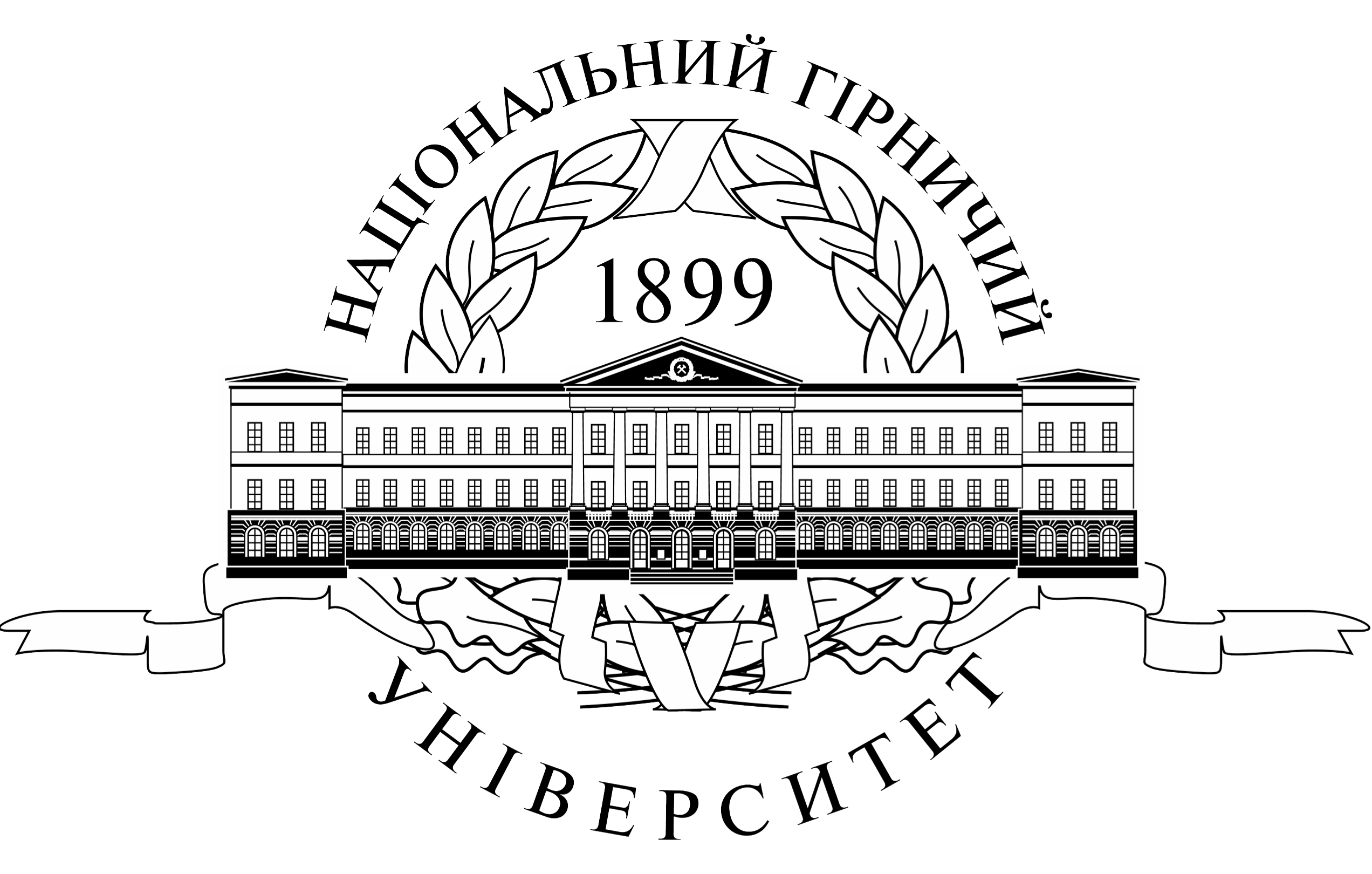 ЮРИДИЧНИЙ ФАКУЛЬТЕТКафедра конституційного та адміністративного праваНАВЧАЛЬНО-МЕТОДИЧНЕ ЗАБЕЗПЕЧЕННЯдисципліни«МИТНЕ ПРАВО»ДніпроНГУ2016Приймаченко Д. В. Навчально-методичне забезпечення дисципліни «Митне право». Програма вибіркової навчальної дисципліни «Митне право» для бакалаврів спеціальності 081 «Право» [Електронний ресурс] / Д. В. Приймаченко. М-во освіти і науки України, Нац. гірн. ун-т. – Д.: НГУ, 2016. – 57 с.АвторПриймаченко Д. В., д.ю.н., професор.Рекомендовано до видання редакційною радою ДВНЗ «НГУ» (протокол № ______ від ___.___.2016 за поданням методичної комісії за спеціальністю 081 «Право» (протокол № ___ від ____.____.2016).Відповідальний за випуск завідувач кафедри М.О. Кравець к.ю.н., доцент.ЗМІСТ1. Навчальна програма нормативної дисципліни «Митне право»                  4Передмова                                                                                                             51.1. Вступ                                                                                                              61.2. Галузь використання                                                                                     81.3. Нормативні посилання                                                                                 101.4. Базові дисципліни                                                                                         101.5. Обсяг дисципліни                                                                                         101.6. Компетенції, що набуваються та зміст дисципліни                                  101.7. Зміст тем дисципліни                                                                                   111.8. Індивідуальне завдання                                                                                131.9. Форма підсумкового контролю                                                                   161.10. Вимоги до навчально-методичного забезпечення дисципліни              181.11. Вимоги до засобів діагностики                                                                  201.12. Рекомендована література                                                                          201.13. Відповідальність за якість викладання та інформаційно-методичного забезпечення                                                                        252. Методичні рекомендації до самостійного вивчення нормативної дисципліни «Митне право»                                                                                 262.1. Вступ                                                                                                              272.2. Путівник джерелами інформації                                                                 282.3. Контрольні питання для самостійного оцінювання знань з дисципліни "Освітнє право"                                                                             333. Робоча навчальна програма з нормативної дисципліни «Митне право»                                                                                           363.1. Опис навчальної дисципліни                                                                       383.2. Мета та завдання навчальної дисципліни                                                  383.3. Програма навчальної дисципліни                                                               403.4. Структура навчальної дисципліни                                                              403.5. Теми практичних занять                                                                              413.6. Самостійна робота. Контрольні питання                                                   433.7. Індивідуальні завдання                                                                                453.8. Методи навчання                                                                                          493.9. Методи контролю                                                                                         513.10. Розподіл балів, які отримують студенти                                                  513.11. Методичне забезпечення                                                                           523.12. Рекомендована література                                                                         523.13. Інформаційні ресурси                                                                                58МІНІСТЕРСТВО ОСВІТИ І НАУКИ УКРАЇНИДержавний вищий навчальний заклад «Національний гірничий університет»СТАНДАРТВИЩОЇ ОСВІТИПРОГРАМА ВИБІРКОВОЇ НАВЧАЛЬНОЇ ДИСЦИПЛІНИ«МИТНЕ ПРАВО»освітньо-професійної програми підготовки бакалаврівспеціальності 081 ПравоЧинний від2015-09.01Видання  офіційнеДніпроНГУ2016ПЕРЕДМОВАІ. РОЗРОБЛЕНО І ВНЕСЕНОКафедрою конституційного та адміністративного права2. ЗАТВЕРДЖЕНО ТА НАДАНО ЧИННОСТІнаказом ректора Національного гірничого університетувід ___  20 р. № ___3. ВВЕДЕНО4. РОЗРОБНИК СТАНДАРТУПриймаченко Дмитро Володимирович, професор кафедри конституційного та адміністративного права, доктор юридичних наук, професорЦей стандарт не може бути повністю чи частково відтворений, тиражований та розповсюджений без дозволу Державного вищого навчального закладу «Національний гірничий університет».ВСТУПМитне право є вибірковою дисципліною (цикл професійно-практичної підготовки) для студентів всіх форм навчання напряму підготовки 081 Право.Митне право – це комплексна галузь права, яка регулює відносини, що виникають у сфері реалізації державної митної політики України, державної митної справи, а також переміщення товарів і транспортних засобів комерційного призначення через митний кордон України. Митне право є однією із тих дисциплін, що покликані забезпечити фундаментальну фахову й правову підготовку фахівців з митної діяльності. Курс «Митне право» як навчальна дисципліна входить до комплексу навчальних дисциплін, які складають фундамент фахової підготовки майбутнього юриста. В процесі її вивчення студенти повинні засвоїти поняття митного права, основи здійснення митного контролю та оформлення, норми, які регулюють діяльність, пов’язану із переміщенням товарів та транспортних засобів через митний кордон, обсяг прав і законних інтересів громадян, юридичних осіб при здійсненні зовнішньоекономічної діяльності, повинні набути певних практичних навичок застосування цих норм до конкретних ситуацій. Предметом вивчення навчальної дисципліни є митно-правові норми, митні правовідносини, державна митна справа, законодавство України з питань державної митної справи, юридичні права та суб’єктивні обов’язки суб’єктів митних правовідносин.Метою вивчення дисципліни «Митне право» є оволодіння нормативно-правовою базою з  питань переміщення через митний кордон України товарів та транспортних засобів, визначення основних засад здійснення митного контролю та митного оформленням, нарахування та сплати митних платежів та відповідальності за порушення митного законодавства.  Основними завданнями викладання навчальної дисципліни «Митне право» є надання студентам знань про основні принципи, інститути й нормативно-правові акти митного права, формування навиків правильного тлумачення і застосування норм Митного кодексу України та інших нормативно-правових актів з питань митного оформлення та можливість використання здобутих знань у своїй практичній діяльності.Курс митного права вивчається за допомогою наступних форм та методів навчання: лекційні заняття, практичні (семінарські) заняття, самостійна робота, колоквіуми, консультації, виконання рефератів. Міждисциплінарні зв’язки: Вивчення курсу «Митне право» ґрунтується на знаннях, отриманих з попередньо вивчених дисциплін: теорія держави і права, конституційне право, адміністративне право, кримінальне право, господарське право, міжнародне приватне право тощо.Студенти повинні знати:сутність митного права, його предмет та метод правого регулювання;чинне законодавство в сфері державної митної справи;систему фіскальних органів та їх компетенцію;порядок проходження служби в фіскальних органах;організацію та здійснення митного контролю та митного оформлення товарів і транспортних засобів комерційного призначення;порядок переміщення та пропуску товарів та транспортних засобів комерційного призначення через митний кордон України;поняття та види митних режимів;види порушень митних правил та відповідальність за їх скоєння.Уміти:застосовувати чинне митне законодавство;правильно використовувати в практичній діяльності теоретичні знання;тлумачити норми митного права, самостійно поповнювати і поглиблювати свої знання; правильно визначати, обґрунтовувати і відстоювати свою правову позицію;готувати процесуальні документи.Метою проведення семінарських (практичних) занять – є формування у студентів системи правових знань з курсу «Митне право», основою яких є набуття практичних навичок щодо використання теоретичних знань та вміле застосування нормативних актів у процесі здійснення практичної діяльності у відповідному фаховому напрямку. У результаті виконання практичних завдань студент повинен уміти: –	застосовувати на практиці чинне митне законодавство України, акцентуючи увагу на розв’язанні спірних питань правового характеру;аналізувати юридичну ситуацію та шляхи її вирішення.Під час семінарських, практичних занять, при перевiрцi виконання контрольних робіт тощо за результатом виставляється диференційована оцінка. При цьому враховується повнота і правильність виконання завдань, вміння проаналізувати чинне законодавство та правильно його застосувати.Самостійна робота студентів є одним з найважливіших видів навчальної підготовки, вона сприяє глибокому засвоєнню дисципліни, формуванню наукового світогляду, набуттю навичок правильного застосування правових норм. Метою самостійної роботи є надання можливості студентам закріпити і поглибити знання з основних тем навчальної дисципліни та тем, що розглядаються на лекційних та семінарських (практичних) заняттях, формування у студентів самостійно користуватися нормативно-правовими актами, здійснення контролю за самостійним вивченням студентами рекомендованої наукової та навчальної літератури, а також основних нормативно-правових актів.Самостійна робота повинна здійснюватися систематично. В процесі підготовки необхідно органічно поєднати засвоєння теоретичних та практичних знань. Навчально-методичним підґрунтям повинні бути конспекти лекції, підручники, посібники, нормативно-правові акти, а також рекомендована спеціальна література. Головне завдання полягає у розвитку здібностей усвідомлювати найважливіші категорії дисципліни.При самостійній підготовці студенти повинні опрацювати споріднені питання, що обговорювалися на заняттях, проаналізувати необхідні нормативно-правові акти і, якщо потрібно, зробити витяги з них, законспектувати основні положення праць з списку рекомендованої літератури, скласти тези своїх доповідей, а також потрібну інформацію, що може відображатися у рефератах.Реферат – це індивідуальне завдання, яке сприяє розширенню та поглибленню теоретичних знань студентів з окремих тем навчальної дисципліни, формує навички самостійної роботи з навчальною та науковою літературою, митним законодавством, практичними завданнями.Вивчення курсу «Митне право» рекомендовано для студентів факультету цивільної та господарської юстиції. Методична структура курсу. Викладання дисципліни здійснюється у формі читання лекцій, проведення семінарських (практичних) занять та самостійної роботи студентів.Лекційні заняття передбачають викладення теоретичного матеріалу безпосередньо викладачем. Лекції охоплюють основний матеріал навчальної дисципліни. Мета лекції – формування теоретичної та методологічної основи для поступового засвоєння основних положень курсу. У ряді випадків лекція виступає в якості основного джерела інформації: якщо деякі теми або питання не знайшли свого відображення в підручниках та навчальних посібниках, якщо мають місце зміни в законодавстві, якщо окремі теми або питання є складними для засвоєння при самостійному вивченні. Практичне (семінарське) заняття – це форма навчального заняття, на якому студентами вивчаються попередньо визначені теми навчальної дисципліни шляхом відповідей на питання викладача. Така форма навчання спрямована на формування у студента практичних навичок застосування теоретичних знань та діючого законодавства при вирішенні практичних завдань. Викладачем організується дискусія по проблемним питанням теорії та практики митного права. Викладачем оцінюються виступи студентів, їх участь у дискусії, знання та вміння відстоювати свою позицію. Самостійна робота студентів є складовою навчального процесу, основним засобом опанування навчального матеріалу у позааудиторний час. Мета самостійної роботи – засвоїти в повному обсязі навчальну програму і сформувати самостійність як важливу професійну якість, сутність якої полягає в умінні систематизувати, планувати та контролювати власну діяльність. Завдання самостійної роботи студентів з дисципліни – засвоєння, закріплення та систематизація відповідних теоретичних знань, а також їх застосування при виконанні практичних завдань. Самостійна робота студентів забезпечує їх підготовку до поточних аудиторних занять. До основних форм самостійної роботи студентів належать такі: опрацювання прослуханого лекційного матеріалу, рекомендованих нормативних актів та літератури; вивчення та конспектування питань, передбачених для самостійного опрацювання; розв’язування задач; підготовка до семінарських занять; підготовка до різних форм поточного контролю; підготовка до заліку. Метод навчання – взаємопов'язана діяльність викладача та студентів, спрямована на засвоєння студентами системи знань, набуття умінь і навичок, їх виховання і загальний розвиток. Контроль знань студентів – це невід’ємна і важлива частина процесу навчання, відповідальний етап на шляху від незнання до знання, від неповного знання до більш точного і більш повного. 1. Поточний контроль знань на лекційних і практичних заняттях (у формі усного опитування, письмових тестів, вирішення практичних завдань) є засобом виявлення ступеня сприйняття (засвоєння) студентами навчального матеріалу. 2. Модульний контроль знань (у формі письмової модульної контрольної роботи) є показником якості вивчення студентами окремих розділів, тем і пов'язаних з цим пізнавальних, методичних, психологічних і організаційних якостей студентів. 3. Підсумковий контроль знань (у формі заліку) є показником дійсного змісту знань студентів за обсягом, якістю і глибиною та вміннями застосовувати їх у практичній діяльності.1.2. ГАЛУЗЬ ВИКОРИСТАННЯСтандарт поширюється на кафедри Державного ВНЗ «Національний гірничий університет», що ведуть викладання вибіркової дисципліни «Митне право». Стандарт встановлює:компетенції, що мають бути опановані тими, хто навчаються на базі ОПП бакалавра;перелік змістових модулів, що опосередковує освітні та професійні компетенції;розподіл навчального матеріалу за видами занять;норми часу на викладання та засвоєння інформаційної бази для заочної форми навчання;форму підсумкового контролю;відповідальність за якість освітньої та професійної підготовки;інформаційно-методичне забезпечення навчальної дисципліни;вимоги до засобів діагностики.Стандарт придатний для цілей сертифікації фахівців та атестації випускників вищих навчальних закладів.НОРМАТИВНІ ПОСИЛАННЯЗакон України «Про вищу освіту» від 01.07.2014 р. № 1556-VII.Освітньо-професійна програма вищої освіти підготовки бакалаврів за напрямом 081 Право.1.3.3. Наказ Міністерства освіти і науки України від 09.07.2009 № 642. “»ро організацію вивчення гуманітарних дисциплін за вільним вибором студента».СВО НГУ ІМЗ – 14. Організація видання інформаційно-методичного забезпечення навчального процесу. – Замість СВО НГУ ІМЗ–09 ; чинний від 2014-09-01 / [А.Ф. Косолапов, В.О. Салов, А.К. Горенко, О.Н. Ільченко, О.Н. Нефедова, О.І. Додатко, Т.О. Письменкова, О.В. Журунова ; Нац. гірн. ун-т]. – Д. : НГУ, 2014. – 50 с. – (Стандарти вищої освіти Національного гірничого).БАЗОВІ ДИСЦИПЛІНИ«Теорія держави і права»«Конституційне право»«Адміністративне право»1.5. ОБСЯГ ДИСЦИПЛІНИЗагальний обсяг – 1 кредит ECTS (54 академічні години).Аудиторні заняття – 0.333 кредити ECTS (18 академічні години).Самостійна робота – 0.666 кредити ECTS (36 академічних годин).1.6. КОМПЕТЕНЦІЇ, ЩО НАБУВАЮТЬСЯ, ТА ЗМІСТ ДИСЦИПЛІНИ1.7. ЗМІСТ ТЕМ ДИСЦИПЛІНИТЕМА 1. РОЛЬ ТА ЗНАЧЕННЯ МИТНОГО ПРАВА В СИСТЕМІ ПРАВА УКРАЇНИМитна політика України на сучасному етапі. Інструменти реалізації митної політики.Стан та перспективи розвитку митного регулювання в України. Роль та значення митного права в національній системі права України. Поняття, предмет та метод митного права. Джерела митного права. Митний кодекс України як основний кодифікований акт у галузі державної митної справи.ТЕМА 2. СУБ’ЄКТИ МИТНИХ ПРАВОВІДНОСИНПоняття та види митних правовідносин.Структура та класифікація митних правовідносин.Безпосередні об’єкти митних правовідносин: товари, транспортні засоби комерційного призначення, транспортні засоби індивідуального користування. Види суб’єктів митних правовідносин. Митна правосуб’єктність.Суб’єкти наділені владними повноваженнями. Суб’єкти не наділені владними повноваженнями. Фізичні та юридичні особи як суб’єкти митних правовідносин.ТЕМА 3. МИТНО-ТАРИФНЕ ТА НЕТАРИФНЕ РЕГУЛЮВАННЯМитний тариф України. Мито. Види мита. Ставки мита, їх різновиди та порядок установлення. Українська класифікація товарів зовнішньоекономічної діяльності, структура та порядок ведення. Спірні питання визначення коду товару.Митна вартість. Методи визначення митної вартості товарів, які ввозяться (імпортуються) в Україну, та порядок їх застосування. Декларація митної вартості.Країна походження товару. Верифікація сертифікатів про походження товарів в Україні.Поняття та класифікація нетарифних обмежень.Заборони та обмеження щодо переміщення товарів через митний кордон.Кількісні обмеження та порядок їх застосування.ТЕМА 4. ПЕРЕМІЩЕННЯ ПРЕДМЕТІВ ЧЕРЕЗ МИТНИЙ КОРДОН УкраїниПоняття митної території, митного кордону.Основні принципи переміщення товарів та транспортних засобів.Пропуск та оподаткування товарів, що ввозяться на митну територію громадянами.Пропуск та оподаткування товарів, які вивозяться з митної території громадянами.Переміщення через державний митний кордон національної валюти України, іноземної валюти, платіжних карток, банківських металів.Переміщення через державний митний кордон транспортних засобів індивідуального користування.Переміщення товарів через митний кордон у міжнародних поштових та експрес-відправленнях.ТЕМА 5. МИТНІ ФОРМАЛЬНОСТІПоняття, зміст, та мета митних формальностей.Пропуск товарів і транспортних засобів комерційного призначення через митний кордон. Заборони та обмеження щодо пропуску товарів і транспортних засобів через митний кордон України.Митні формальності на різних видах транспорту.Поняття, місце та строки здійснення митного оформлення. Стадії митного оформлення. Декларування: поняття та форми. Митна декларація та її види.Інформування з питань державної митної справиТЕМА 6. ЮРИДИЧНА ВІДПОВІДАЛЬНІСТЬ В МИТНОМУ ПРАВІПоняття порушення митних правил. Склад правопорушення. Класифікація та види порушень митних правил, загальна характеристика.Суб’єкти відповідальності за порушення митних правил.Види адміністративних стягнень за порушення митних правил. Загальні правила накладення адміністративних стягнень за порушення митних правил.Контрабанда: поняття та склад. Заходи запобігання та протидії контрабанді.1.8. ІНДИВІДУАЛЬНЕ ЗАВДАННЯМета виконання індивідуального завдання полягає у ґрунтовному засвоєнні студентом митного права через самостійну роботу із джерелами та носіями чинного законодавства в галузі митного регулювання, практики його застосування та основ міжнародно-правового досвіду реалізації митної політики.Виконання індивідуального завдання необхідно починати з вивчення відповідних розділів підручників, навчальних посібників, нормативних актів додаткової літератури, практичних матеріалів, які студент повинен знайти і опрацювати самостійно за попереднім узгодженням з викладачем (лектором).Модульний контроль індивідуального завдання здійснюється через захист студентом реферату за обраною з переліку рекомендованих тем з актуальних питань освітнього права. Реферат виконується відповідно до методичних рекомендацій.МЕТОДИКА НАПИСАННЯ РЕФЕРАТУРеферат (від лат. referо – повідомляю) – індивідуальне завдання, що містить стислий виклад у письмовому вигляді змісту джерел інформації з певної теми навчальної дисципліни; це доповідь на визначену тему, що містить огляд відповідної літератури чи інших джерел, базується на змісті книги, статті, а також включає висновок на основі досліджених матеріалів.Дидактичними цілями написання реферату в навчальному закладі є формування загальнокультурного рівня студентів та понятійно-аналітичного рівня його знань, уміння самостійно аналізувати різноманітні суспільно-політичні та культурні явища сучасності, висловлювати своє ставлення до них; набуття студентом необхідної професійної підготовки; розвиток навичок самостійного наукового пошуку і вивчення літератури за обраною темою; аналіз різноманітних джерел та поглядів; узагальнення матеріалу, формулювання висновків та опанування методами ведення обґрунтованої полеміки.Підготовка реферату сприяє формуванню правової культури майбутнього спеціаліста, самостійному аналізу державно-правових явищ, умінню науково обґрунтовано вести полеміку з питань держави і права.Робота повинна бути написана студентом самостійно(діагностується під час захисту), своїми словами. Забороняється переписувати підручники, нормативні акти тощо. Цитування робіт окремих авторів необхідно наводити з посиланням на джерела їх опублікування, який наводиться в кінці роботи у списку використаної літератури.При написанні роботи студент повинен поряд з теоретичним висвітленням аспектів теми, дати її аналіз на прикладі практичних матеріалів щодо обраної тематики.Обсяг роботи повинен становити 10-12 сторінок печатного тексту. Текст друкується в форматі А 4, шрифт – TimesNewRoman, кегль – 14, інтервал – 1,5.На сторінках залишаються поля (ліве – 30 мм, верхнє, нижнє – 20 мм; праве – 10 мм). Абзацний відступ дорівнює 5 знакам.Реферат повинен бути зібраний у папку або іншим чином надійно скріплений.Захист реферату здійснюється в процесі презентації його основних положень при співбесіді з викладачем.У тих випадках, коли індивідуальне завдання повертається студенту для виправлення помилок, нова робота повинна представлятись для перевірки разом з поверненою.Процес написання реферату включає:обрання й узгодження з викладачем теми; 2) підбір наукової літератури, інших джерел та їх вивчення; 3)складання плану; 4) написання тексту роботи та її оформлення.Структура реферату.Вступна частина: титульний аркуш; зміст (план роботи); вступ.Основна частина: розділи реферату; висновки; перелік посилань.Титульний аркуш. На титульному аркуші реферату вказується назва навчального закладу, назва кафедри, дисципліна, з якої виконується реферат, тема реферату, прізвище та ініціали автора роботи, зазначається факультет, курс, номер навчальної групи, місце та рік написання. План роботи має бути складений таким чином, щоб він розкривав назву та зміст роботи та розташовується з нової сторінки. До змісту включають: послідовно перелічені назви всіх розділів та підрозділів, перелік посилань, додатки тощо і номери сторінок, які містять початок матеріалу.Вступ розташовують з нової сторінки, в якому коротко обґрунтовується актуальність, мета дослідження; доцільно також подати термінологічні особливості реферату.Основні розділи складають основну частину роботи, в якій розкривається суть проблеми і способи її вирішення.Висновки. У висновках формулюються отримані теоретичні результати та пропозиції. Сформульовані висновки повинні вирізнятися ясністю, мають бути чіткими, логічно завершеними, несуперечливими і пов’язаними з іншими положеннями та поняттями теорії держави та права та поставленими завданнями.Перелік джерел, на які є посилання, наводять з нової сторінки. Бібліографічні описи в переліку посилань подають у порядку, за яким вони вперше згадуються у тексті реферату. Порядкові номери описів у переліку є посиланнями в тексті (номерні посилання). Оформлення переліку джерел (списку літератури) повинно відповідати вимогам ДСТУ ГОСТ 7.1:2006 «Система стандартів з інформації, бібліотечної та видавничої справи. Бібліографічний запис. Бібліографічний опис. Загальні вимоги та правила складання». В списку літератури повинні бути зазначені лише фактично використані студентом джерела.В рефераті на основі детального аналізу й узагальнення наукового матеріалу порівнюються різні погляди авторів і визначається власна позиція курсанта з викладенням відповідних матеріалів. Викладення матеріалу повинно бути коротким, точним, послідовним. Для найбільш повного розкриття проблеми та водночас стислої форми передачі матеріалу до реферату рекомендується включати схеми, таблиці.Нумерація сторінок подається арабськими цифрами без знака №. Кожна сторінка повинна бути пронумерована. Першою сторінкою вважається титульний аркуш, на якому цифра „1” не ставиться, другою вважається сторінка, що містить план роботи, і далі - згідно з порядком. Порядковий номер сторінки проставляється у правому верхньому куті сторінки без крапки вкінці.Загальні вимоги, що забезпечують максимальну оцінку виконання індивідуального завдання:актуальність теми і правильність побудови змісту роботи (аналіз історії та сучасного стану законодавства по темі, визначення проблемних питань та шляхів їх вирішення);повнота розкриття структурних елементів змісту (вступ, загальна частина, постановка проблеми, пропозиції щодо її рішення, висновки);грамотність, лаконізм і логічна послідовність викладу;оформлення відповідно до методичних рекомендацій та чинних стандартів;наявність посилань на джерела інформації (нормативна база, монографії, наукові статті, науково-практичні коментарі, матеріали судової практики, законопроекти, міжнародне та зарубіжне законодавство);самостійність виконання (діагностується під час захисту). Номера тем індивідуального завдання видаються студенту викладачем дисципліни. Але студент має право пропонувати власну тему реферату за узгодженням з викладачем.Для виконання індивідуального завдання пропонується наступна тематика*:Митна політика держави на сучасному етапі державотворення.Інструменти реалізації митної політики держави.Фрітрейдерство як різновид митної політики держави.Протекціонізм як різновид митної політики держави.Поняття, зміст та історія митного права. Джерела митного права. Поняття та структура митних правовідносин. Фіскальні органи як суб’єкти митних правовідносин.Декларування. Справляння митних платежів.Надання підприємницьких послуг в галузі митного регулювання. Уповноважений економічний оператор .Митні режими.Митна вартість.Верифікація в галузі митного регулювання.УКТ ЗЕД.Особливості здійснення митних формальностей на окремих видах транспорту.Переміщення товарів через митний кордон громадянами. Митні формальності. Митне оформлення та митне декларування.Митний контроль.Відповідальність за порушення митних правил  та контрабанду. Провадження у справах про порушення митних правил. Міжнародне співробітництво з питань державної митної справи.Основні міжнародні договори в галузі митного регулювання.Примітки:* - акцент у побудові індивідуального завдання ставився на питаннях університетської освіти, саме як підготовки студентів до навчання в університеті відповідно до сучасних інтеграційних процесів у міжнародній освіті в контексті Болонського процесу. В розробці тематики застосовувалися напрацювання ХНТУ.  1.9. ФОРМА ПІДСУМКОВОГО КОНТРОЛЮПідсумковий контроль з нормативної навчальної дисципліни «Митне право» проводиться з метою оцінки результатів навчання на окремому завершеному етапі освітньо-кваліфікаційного рівня бакалавр.Підсумковий контроль проводиться за допомогою контрольних питань, наведених в методичних рекомендаціях до самостійного вивчення дисципліни або за допомогою спеціальної комп’ютерної програми, яка знаходиться в комп’ютерній мережі університетуСеместровий контроль проводиться в обсязі навчального матеріалу, визначеного навчальною програмою у наступних формах і в такі терміни:Модульний контроль здійснюється через оцінювання рівня сформованості компетенцій, що визначені у даному стандарті.Підсумковий контроль здійснюється без участі студента на підставі результатів модульного контролю через визначення середньозваженого балу результату модульного контролю.Нижче наведені приклади питань модульного контролю.Поняття, предмет та метод митного права.Поняття та система митного законодавства. Митний кодекс України. Історія розвитку митного права та митної справи в Україні.Поняття та принципи здійснення митної справи.Митна територія та митний кордон.Поняття та види митних правовідносин.Суб’єкти та об’єкти митних правовідносин.Фіскальні органи, як суб’єкти митних правовідносин. Система та завдання.Правовий статус та структура митниці.Митні пости, відділи митного оформлення, пункти пропуску.Фізичні та юридичні особи – суб’єкти митних правовідносин.Уповноважений економічний оператор.Митний тариф, види ставок мита, види мита.Українська класифікація товарів ЗЕД, структура та порядок ведення.Визначення країни походження товару. Сертифікат про походження товару.Митна вартість. Методи визначення митної вартості. Заявлення митної вартості. Контроль правильності визначення та коригування митної вартості.Українська класифікація товарів ЗЕД, структура та порядок ведення.Способи забезпечення сплати митних платежів. Міжнародні засоби гарантування. Демпінговий імпорт як об’єкт антидемпінгового мита.Субсидований та зростаючий імпорт як об’єкти особливих мит.Антидемпінгова процедура.Процедура застосування спеціальних заходів щодо імпорту.Поняття, зміст та класифікація митних режимів.Митний режим імпорту (випуску для вільного обігу).Митний режим експорту (остаточного вивезення).Митний режим транзиту.Митний режим реімпорту.Митний режим реекспорту.Митні режими знищення або руйнування та відмови на користь держави.Митні режими тимчасового ввезення та тимчасового вивезення.Митний режим митний склад.Митний режим безмитна торгівля.Митний режим вільна митна зона.Митний режими переробки на митній територіїМитний режим переробки за межами митної території.Переміщення через державний митний кордон транспортних засобів індивідуального користування.Переміщення через державний митний кордон національної валюти України, іноземної валюти, платіжних карток, банківських металів.Переміщення товарів через митний кордон у міжнародних поштових та експрес-відправленнях.Поняття та форма митного декларування.Правовий статус декларанта, митний брокер.Митна декларація та її види.Поняття, місце та строки здійснення митного оформлення.Оскарження рішень митних органів.Інформування з питань державної митної справи.Поняття, принципи та строки митного контролю.Правовий режим зони митного контролю.Облік, огляд і переогляд товарів та транспортних засобів.Усне опитування, особистий огляд громадян, огляд поклажі і багажу.Огляд територій та приміщень, перевірка обліку товарів.Проведення документальних виїзних та невиїзних перевірок. Система управління ризиками.Поняття порушення митних правил (ПМП). Суб’єкти відповідальності за ПМП.Види адміністративних стягнень за ПМП.Протокол про порушення митних правил.Особи які беруть участь у провадженні, їх права та обов’язки.Процесуальні дії у справі про ПМП та порядок їх проведення. Компроміс у справах про порушення митних правил.Адміністративне затримання. Оскарження постанов у справах про порушення митних правил.Результати навчання виявляють через визначення рівня сформованості компетентностей, що слугує критерієм оцінювання за схемою додатка до диплома європейського зразка:Шкали оцінювання навчальних досягнень здобувачів вищої освіти1.10. ВИМОГИ ДО НАВЧАЛЬНО-МЕТОДИЧНОГО ЗАБЕЗПЕЧЕННЯ ДИСЦИПЛІНИ1. Закон України «Про вищу освіту» від 01.07.2014 р. № 1556-VII.2. Указ Президента України «Про Національну програму правової освіти населення» від 18 жовтня 2001 р. № 992/2001.3. Постанова Кабінету Міністрів України «Про затвердження переліку галузей знань і спеціальностей, за якими здійснюється підготовка здобувачів вищої освіти» від 29квітня 2015 р. № 266.4. Національний класифікатор України «Класифікатор професій» ДК 003:2010 від 16.08.2012 № 923, станом на 01 жовтня 2015 року (із змінами, затвердженими наказом Міністерства економічного розвитку і торгівлі України від 02 вересня 2015 року N 1084).5. Національний класифікатор України «Класифікація видів економічної діяльності» ДК 009:2010 (станом на поточний рік).6. СВО НГУ ІМЗ – 14.Організація видання інформаційно-методичного забезпечення навчального процесу. – Замість СВО НГУ ІМЗ–09 ; чинний від 2014-09-01 / [А.Ф. Косолапов, В.О. Салов, А.К. Горенко, О.Н. Ільченко, О.Н. Нефедова, О.І. Додатко, Т.О. Письменкова, О.В. Журунова ; Нац. гірн. ун-т]. – Д. : НГУ, 2014. – 50 с. – (Стандарти вищої освіти Національного гірничого).Зміст інформаційного забезпечення має відповідати програмі інтегрованої дисципліни в повному обсязі.Матеріали методичного забезпечення мають містити засоби діагностики у вигляді типових питань. Викладач повинен забезпечити вільний доступ студента до матеріалів інформаційно-методичного забезпечення дисципліни. 1.11. ВИМОГИ ДО ЗАСОБІВ ДІАГНОСТИКИЗасоби діагностики рівня сформованості компетенційнавчання мають бути подані у вигляді теоретичних питань та/або закритих тестів чи ситуаційних вправ.Рівень сформованості компетенцій здобувача визначають на основі аналізу відповіді, користуючись формулою:%,де – число правильних відповідей або виконаних суттєвих операцій на базі до еталонів рішень;  – загальна кількість запитань або суттєвих операцій еталону рішень.Інтегральний рівень досягнень студента у засвоєнні матеріалу з дисципліни в цілому обчислюється як середньозважене значення досягнень, продемонстрованих під час кожного контрольного заходу:  % ,де – число змістових модулів;  – рівень досягнень за i-м модулем, %; – обсяг i-го модуля, включаючи індивідуальне завдання; – загальний обсяг дисципліни.При остаточній оцінці результатів виконання завдання необхідно враховувати здатність студента:диференціювати, інтегрувати та уніфікувати знання;застосовувати правила, методи, принципи, аналогії, закони у конкретних ситуаціях;коментувати положення нормативно-правових актів, інтерпретувати дії та події;аналізувати і оцінювати факти, діяння та прогнозувати очікувані наслідки і результати від прийнятих рішень;викладати матеріал на папері логічно, послідовно, з дотриманням вимог чинного законодавства і стандартів.РЕКОМЕНДОВАНА ЛІТЕРАТУРАНормативно-правові акти:Международная конвенция о Гармонизованной системе описи и кодирования товаров от 14.06.1983 г. Податковий кодекс України від 2 грудня 2010 р. // Відомості Верховної Ради України. – 2011. - № 13-14, № 15-16, № 17. – С. 112 (п. 61 ч. 1 ст. 14).Митний кодекс України від 13 березня 2012 р. // Голос України від 21.04.2012. - № 73-74. Кримінальний кодекс України від 05 квітня 2001 р. // Офіційний вісник України. – 2001. - № 21. – Ст. 920.Кримінальний процесуальний кодекс України від 13 квітня 2012 р. (ст.ст. 41, 246).Про зовнішньоекономічну діяльність : Закон України від 16.04.1991 р. № 1775-ІІІ // Відомості Верховної Ради УРСР. -  1991. - № 29. - Ст. 377.Про захист національного товаровиробника від демпінгового імпорту: Закон України від 22.12.1998 р. № 330-XIV // Відомості Верховної Ради України. – 1999. - № 9-10. - Ст.65. Про захист національного товаровиробника від субсидованого імпорту: Закон України від 22.12.1998 р. № 331-XIV // Відомості Верховної Ради України. – 1999. - № 12-13. - Ст. 80. Про застосування спеціальних заходів щодо імпорту в Україну: Закон України від 22.12.1998 р. № 332 -XIV // Відомості Верховної Ради України. – 1999. - № 11. – Ст. 78.Про транзит вантажів: Закон України від 20.10.1999 р. № 1172-XIV // Відомості Верховної Ради України. – 1999. - № 51. - Ст.446Про Митний тариф України: Закон України від 19.09.2013 р. № 584 // Відомості Верховної Ради. – 2014. - № 20-21. -  Ст. 740.Про загальні засади створення і функціонування спеціальних (вільних) економічних зон: Закон України від 13.10.1992 р. // Відомості Верховної Ради України. – 1992. – № 50. – Ст. 676.Про спеціальну (вільну) економічну зону «Порто-франко» на території Одеського морського торговельного порту: Закон України від 23 березня 2000 р. № 1607 // Відомості Верховної Ради України. – 2000. – № 26. – Ст. 208.Про внесення змін до деяких законодавчих актів України щодо гуманізації відповідальності за правопорушення у сфері господарської діяльності: Закон України від 15.11.2011 № 4025-VI // Офіційний вісник України  (офіційне видання). – 2011. - № 98. – Ст. 3570.Про деякі заходи з оптимізації системи центральних органів виконавчої влади: Указ Президента України від 24.12.2012 р. № 726 // Офіційний вісник України. – 2012. - № 99. – Ст. 3998.Про справляння плати за виконання митних формальностей митними органами поза місцем розташування митних органів або поза робочим часом, установленим для митних органів: Постанова Кабінету Міністрів України від  18.01.2003 р. № 93.Про затвердження Порядку ведення Української класифікації товарів зовнішньоекономічної діяльності: Постанова Кабінету Міністрів України від 21.05.2012 р. № 428 // Офіційний вісник України. – 2012. - № 40. – Ст. 1523.Про затвердження Порядку верифікації сертифікатів про походження товарів з України: Постанова Кабінету Міністрів України від 12.12.2002 р. № 1861 (Із змінами, внесеними згідно з Постановою КМ № 426 від 21.05 2012 р.) // [Електронний ресурс]. – Режим доступу: http://zakon4.rada.gov.ua/laws/show/1861-2002-%D0%BF Про Державну фіскальну службу України: Постанова Кабінету Міністрів України від 21.05.2014 р. № 236 // Урядовий кур’єр. – 2014. - № 120. – С. 12-13.Про затвердження переліку товарів, на які встановлено обмеження щодо переміщення через митний кордон України : Постанова Кабінету Міністрів України від 21.05.2012 р. № 436 // Офіційний вісник України. – 2012. - № 40. – Ст. 1531.Про затвердження переліку товарів, експорт та імпорт яких підлягає ліцензуванню та квот на 2015 рік : Постанова Кабінету Міністрів України від 14.01.2015 р. № 1 // Офіційний вісник України. – 2015. - № 6. – Ст. 123.Про затвердження Правил продажу товарів магазинами безмитної торгівлі: Постанова КМ України від 17.07.2003 р. № 1089 (із змінами від 21.05.2012 р. № 445) // Офіційний вісник України. – 2003. – № 30. – Ст. 1533.Про затвердження форми митної декларації для письмового декларування товарів, що переміщуються через митний кордон України громадянами для особистих, сімейних та інших потреб, не пов'язаних з провадженням підприємницької діяльності: Постанова Кабінету Міністрів України від 21.05.2012 р. № 431 // Офіційний вісник України. – 2012. - № 40. – Ст. 1526.Об утверждении Положения о пунктах пропуска через государственную границу и пункты контроля: Постановление Кабинета Министров Украины от 18.08.2010 г. № 751 // Офіційний вісник України. – 2010. - № 65. – Ст. 2265.Деякі питання здійснення попереднього документального контролю в пунктах пропуску через державний кордон України: Постанова Кабінету Міністрів України від 5.10.2011 р. № 1030 // ОВУ. – 2011. - № 78. – Ст. 2882.Питання пропуску через державний кордон осіб, автомобільних, водних, залізничних та повітряних транспортних засобів перевізників і товарів, що переміщуються ними: Постанова Кабінету Міністрів України від 21.05.2012 р. № 451 (зі змінами внесеними Постановами КМУ від 03.07.2013 р. № 553) // ОВУ. – 2012. - № 40. – Ст. 1546.Про затвердження вичерпного переліку підстав, за наявності яких може проводитись огляд (переогляд) товарів, транспортних засобів комерційного призначення митними органами України: Постанова Кабінету Міністрів України від 26.05.2012 р. № 467 // ОВУ. – 2012. - № 41. – Ст. 1578. Положення про митні декларації, затверджене Постановою Кабінету Міністрів України від 21.05.2012 р. № 450 // Офіційний вісник України. – 2012. - № 40. – Ст. 1545.Про затвердження форми рішення про коригування митної вартості товарів, Правил заповнення рішення про коригування митної вартості товарів та Переліку додаткових складових до ціни договору: Наказ Міністерства фінансів України від 24.05.2012  р. № 598 // Офіційний вісник України. – 2012. - № 56. – Ст. 2271.Про виконання митних формальностей відповідно до заявленого митного режиму наказ Міністерства фінансів України від 30.05.2012 р. № 657 // Офіційний вісник України. – 2012. – № 80. – Ст. 3233.Про затвердження Порядку заповнення митної декларації для письмового декларування товарів, що переміщуються через митний кордон України громадянами для особистих, сімейних та інших потреб, не пов’язаних з провадженням підприємницької діяльності : Наказ Міністерства фінансів України від 28.05.2012 р. № 614 // Офіційний вісник України. – 2012.-№ 52. – Ст. 2106.Про затвердження Форми декларації митної вартості та Правил її заповнення: Наказ Міністерства фінансів України від 24.05.2012 р. № 599 // Офіційний вісник України. – 2012. - № 52. – Ст. 2104.Про затвердження Порядку планування митними органами документальних виїзних перевірок та Порядку проведення митними органами зустрічних звірок: Наказ Міністерства фінансів України від 22.05.2012 р.  № 582 // Офіційний вісник України. – 2012. - № 56. – Ст. 2269.Про затвердження Порядку оформлення результатів проведення митними органами перевірок: Наказ Міністерства фінансів України від  21.03.2012  р. № 377 // Офіційний вісник України. – 2012. - № 37. – Ст. 1386.Про затвердження Порядку створення зон митного контролю: Наказ Міністерства фінансів України від 22.05.2012 р. № 583 // Офіційний вісник України. – 2012. - № 56. – Ст. 2270.Про затвердження Порядку проведення огляду та переогляду товарів, транспортних засобів комерційного призначення: Наказ Міністерства фінансів України від 12.12.2012 р. № 1316 // Офіційний вісник України. – 2013. - № 18. – Ст. 616.Про затвердження Порядку справляння плати за виконання митних формальностей митними органами поза місцем розташування митних органів або поза робочим часом, установленим для них: Наказ Міністерства фінансів України від 28.05.2012 р. № 610 // Офіційний вісник України. – 2012. - № 49. – Ст. 1940.Про затвердження Положення про склади тимчасового зберігання: Наказ Міністерства фінансів України від 28.05.2012 р. № 613 // Офіційний вісник України. – 2012. - № 62. – Ст. 2552. Про затвердження Порядку заповнення митної декларації для письмового декларування товарів, що переміщуються через митний кордон України громадянами для особистих, сімейних та інших потреб, не пов’язаних з провадженням підприємницької діяльності: Наказ Міністерства фінансів України від 28.05.2012 р. № 614 // Офіційний вісник України. – 2012. - № 52. – Ст. 2106. Про затвердження Порядку виконання митних формальностей при здійсненні митного оформлення товарів із застосуванням митної декларації на бланку єдиного адміністративного документа: Наказ Міністерства фінансів України від 30.05.2012 р. № 631.Типове положення про митний пост: Наказ Державної митної служби України від 20.05.2003 р. № 289 // ОВУ. – 2003. - № 21. – Ст. 966.Про переміщення готівки і банківських металів через митний кордон України : Постанова Правління Національного банку України від 27.05.2008 р. № 148 // [Електронний ресурс]. – Режим доступу: http://zakon2.rada.gov.ua/laws/show/z0520-08 Література:Абакуменко А. Таможенное право: от института до самостоятельной отрасли (эволюция взглядов Д.Н. Бахраха на место таможенных норм в системе права) // Митна справа. – 2012. – № 5. – С. 37. Головійчук Л.Т. Причини та умови злочинності у сфері службової діяльності працівників митних органів // Митна справа. – 2012. – № 3. – С.  95. Гребельник О.П. Митне регулювання зовнішньоекономічної діяльності. - Київ: Центр навчальної літератури, 2005. – 696 с.Додін Є.В. Розвиток наук морського та митного права в Національному університеті «Одеська юридична академія» // Митна справа. – 2012. – № 5. – С. 3. Додін Є.В. Виникнення та становлення митного права в Україні // Митна справа. – 2013. – № 1. – С. 10. Додін Є.В., Кравченко П.А., Міщенко І.В. Митні режими в Україні : Навчальний посібник. – Львів, ТОВ «Ліга-прес», 2012. – 132 с. Додін Є.В. Місце відповідальності за порушення митних правил у структурі юридичної відповідальності // Митна справа. – 2013. – № 2. – С. 18; № 3. – С. 22; № 4. – С. 34.Ківалов С.В. Митна політика України / Ківалов С.В., Кормич Б.А. – Одеса, 2001. – С. 171-180. Коломоєць Т.О., Журавльова Г.С. Митне право як складова системи новітнього публічного права України // Митна справа. – 2006. – № 2. – С. 39-43.Кормич Б. А. Митні режими як інститут митного права / Б. А. Кормич // Митна справа. – 2013. – № 6. – С. 86-92.Кравченко О. Огляд судової практики вирішення адміністративних справ за участю митних органів // Вісник Вищого адміністративного суду України. – 2008. – № 2. – С. 81. Мальський О.М. Міжнародне торговельне право / Мальський О.М., Ягольник А.М. – К. : Знання, 2005. – С. 144-169, 192-204.Митна вартість як міжнародна економічна категорія // Митниця. – 2010. – № 5. – С. 9.Митне право України : Навчальний посібник / За заг. ред.: В.В. Ченцова, Д.В. Приймаченка . - 2-ге вид. - К. : Істина, 2008. – С. 5-17.   Митне право України: Навч. посіб. / Ю.В. Іщенко, В.П.Чабан, В.М.Дорогих та ін.; керів. авт. кол. Ю.В.Іщенко, В.П.Чабан. – К.: Юрінком Інтер, 2010. – 296 с.   Митне право України: навч. посібник Д.П. Пастух, О.В.Горбач. - К.: ФОП О.С. Ліпкан, 2011. – 128 с.Митне право : навч.-метод. посіб. / В.Т. Білоус [та ін.] ; Держ. податк. служба України, Нац. ун-т держ. податк. служби України. - Ірпінь : Вид-во Нац. ун-ту ДПС України, 2012. - 104 с.Митно-тарифне регулювання : навч. посіб. / Н. В. Пономарьова [та ін.] ; Харк. нац. автомоб.-дорож. ун-т. - Х.: ХНАДУ, 2010. - 199 с. Мудров А.А. Підстави здійснення адміністративних повноважень митними органами // Митна справа. – 2010. – № 5. – С. 25.  Осика С. Засади та особливості антидемпінгового законодавства України. – К., 2005. – 224 с.Приймаченко Д.В. Правове забезпечення діяльності митних органів // Митна справа. – 2006. –  № 2. – С. 8.Приймаченко Д.В. Адміністративний примус як метод діяльності митних органів: поняття та ознаки/Д. В. Приймаченко // Митна справа. – 2006. – № 4. – С. 18-22.Прокопенко В.В. Национальные источники таможенного права // Митна справа. – 2010. – № 3. – С. 33-42. Прокопенко В.В. Митні формальності : поняття, зміст (міжнародно-правовий аспект) // Митна справа. – 2011. – № 5. – С. 61. Прокопенко В.В. Административные услуги, оказываемые Государственной таможенной службой Украины (в контексте Таможенного кодекса Украины 2012 г.) // Митна справа. – 2012. – № 3. – С. 30-37. Прокопенко В.В. Заходи адміністративного припинення, які застосовуються митними органами // Митна справа. – 2012. – № 4. – С. 125.Резнік І.М. Технологія митного контролю як форма реалізації принципу його уніфікації // митна справа. – 2012. – № 6. – С. 93. Романенко В.В. Класифікація нетарифних заходів регулювання зовнішньої торгівлі // Митна справа. – 2012. – № 3. – С. 49. Федотов О.П., Зотенко О.О. Митниця в організаційній системі та структурі митних органів України // Митна справа. – 2012. – № 3. – С. 38-43. Федотов О.П., Зотенко О.О. Спеціалізовані митні органи в організаційній системі та структурі митних органів України // Митна справа. – 2012. – № 4. – С. 99-105.Федотова І.О. Роль і місце митного права у системі права України // Митна справа. – 2012. – № 6. – С. 43.Шевчук О.М. Контроль за ввезенням та імпортом лікарських засобів як захід митно-нетарифного регулювання // Митна справа. – 2012. – № 2. – С. 32.1.13. ВІДПОВІДАЛЬНІСТЬ ЗА ЯКІСТЬ ВИКЛАДАННЯ ТА ІНФОРМАЦІЙНО-МЕТОДИЧНОГО ЗАБЕЗПЕЧЕННЯВідповідальність за якість викладання та інформаційно-методичного забезпечення несе завідувач кафедри.МІНІСТЕРСТВО ОСВІТИ І НАУКИ УКРАЇНИДЕРЖАВНИЙ ВИЩИЙ НАВЧАЛЬНИЙ ЗАКЛАД«НАЦІОНАЛЬНИЙ ГІРНИЧИЙ УНІВЕРСИТЕТ»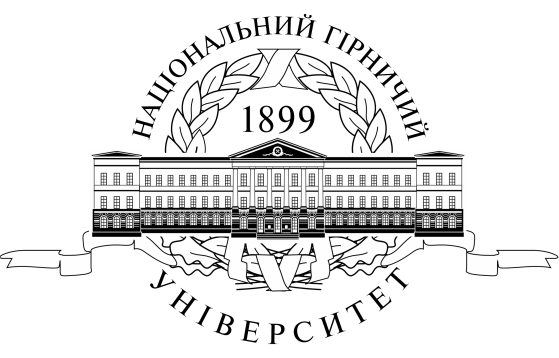 ЮРИДИЧНИЙ ФАКУЛЬТЕТкафедра конституційного та адміністративного праваМетодичні рекомендації до самостійного вивчення вибіркової дисципліни «МИТНЕ ПРАВО»ДніпроДВНЗ «НГУ»20162.1. ВСТУПДля самостійного вивчення дисципліни необхідно вивчити матеріал відповідно до навчальної програми дисципліни. Самостійну роботу варто починати з вивчення тексту лекції, після чого потрібно опрацювати та законспектувати в зошиті для самопідготовки відповідний матеріал іншого джерела. Читати треба уважно, всебічно та критично аналізувати прочитане. Зустрівши нове, незрозуміле слово, вираз, обов’язково необхідно з’ясувати його смисл. Не зробивши цього, студент ризикує сприйняти неправильно значення слова, виразу або й всього тексту. Тут варто скористатися словниками або іншими науковими чи офіційними джерелами, які містять визначення або дають тлумачення державно-правових явищ, що вивчаються студентами.Перелік рекомендованої літератури не є вичерпним. Студенти мають використовувати інші джерела і особливо періодичні видання.Опанування положень курсу передбачає не тільки міцне засвоєння визначень тих чи інших категорій, характерних рис та ознак, але й розуміння й усвідомлення  різних точок зору щодо освітніх правових позицій. При цьому слід пам’ятати, що найбільш точну, об’єктивну і неупереджену інформацію можна отримати при вивченні первинної інформації, а саме нормативно-правових актів в галузі освіти. Після самостійного вивчення дисципліни або окремих її розділів перевірити якість засвоєння матеріалу можна давши відповіді на контрольні питання, наведені нижче.2.2. ПУТІВНИК ДЖЕРЕЛАМИ ІНФОРМАЦІЇ2.3. КОНТРОЛЬНІ ПИТАННЯ ДЛЯ САМОСТІЙНОГО ОЦІНЮВАННЯ ЗНАНЬ З ДИСЦИПЛІНИ «ОСВІТНЄ ПРАВО»Продовжить: митна політика - це...Продовжить: інструменти митної політики - це…Продовжить: митно-тарифне регулювання - це…Продовжить: нетарифне регулювання - це...Продовжить: митне регулювання - це...Продовжить: митна справа - це...Продовжить: митне законодавство - це...Продовжить: переміщення через митний кордон України - е...Продовжить: митні формальності - це...Продовжить: митне оформлення - це...Продовжить: митний контроль - це...Продовжить: митні режими - це...Продовжить: імпорт - це...Продовжить: експорт - це...Продовжить: УКТ ЗЕД – це…Продовжить: декларування  - це...Продовжить: декларант - це...Продовжить: уповноважений економічний оператор - це...Продовжить: митний брокер - це...Продовжить: органи доходів і зборів - це...Продовжить: митниця - це...Продовжить: митний пост  - це...Продовжить: відповідальність за митні правопорушення -  це...Продовжить: порушення митних правил - це...Продовжить: контрабанда - це...Поняття, предмет та метод митного права.Поняття та система митного законодавства. Митний кодекс України. Історія розвитку митного права та митної справи в Україні.Поняття та принципи здійснення митної справи.Митна територія та митний кордон.Поняття та види митних правовідносин.Суб’єкти та об’єкти митних правовідносин.Фіскальні органи, як суб’єкти митних правовідносин. Система та завдання.Правовий статус та структура митниці.Митні пости, відділи митного оформлення, пункти пропуску.Фізичні та юридичні особи – суб’єкти митних правовідносин.Уповноважений економічний оператор.Підприємницька діяльність в галузі митної справи.Митний тариф, види ставок мита, види мита.Українська класифікація товарів ЗЕД, структура та порядок ведення.Визначення країни походження товару. Сертифікат про походження товару.Митна вартість. Методи визначення митної вартості. Заявлення митної вартості. Контроль правильності визначення та коригування митної вартості.Українська класифікація товарів ЗЕД, структура та порядок ведення.Способи забезпечення сплати митних платежів. Міжнародні засоби гарантування. Демпінговий імпорт як об’єкт антидемпінгового мита.Субсидований та зростаючий імпорт як об’єкти особливих мит.Антидемпінгова процедура.Процедура застосування спеціальних заходів щодо імпорту.Поняття, зміст та класифікація митних режимів.Митний режим імпорту (випуску для вільного обігу).Митний режим експорту (остаточного вивезення).Митний режим транзиту.Митний режим реімпорту.Митний режим реекспорту.Митні режими знищення або руйнування та відмови на користь держави.Митні режими тимчасового ввезення та тимчасового вивезення.Митний режим митний склад.Митний режим безмитна торгівля.Митний режим вільна митна зона.Митний режими переробки на митній територіїМитний режим переробки за межами митної території.Види переміщення через державний митний кордон.Переміщення через державний митний кордон транспортних засобів індивідуального користування.Переміщення через державний митний кордон національної валюти України, іноземної валюти, платіжних карток, банківських металів.Переміщення товарів через митний кордон у міжнародних поштових та експрес-відправленнях.Поняття та форма митного декларування.Правовий статус декларанта, митний брокер.Митна декларація та її види.Поняття, місце та строки здійснення митного оформлення.Оскарження рішень митних органів.Інформування з питань державної митної справи.Поняття, принципи та строки митного контролю.Правовий режим зони митного контролю.Облік, огляд і переогляд товарів та транспортних засобів.Усне опитування, особистий огляд громадян, огляд поклажі і багажу.Огляд територій та приміщень, перевірка обліку товарів.Проведення документальних виїзних та невиїзних перевірок. Система управління ризиками.Поняття порушення митних правил (ПМП). Суб’єкти відповідальності за ПМП.Види адміністративних стягнень за ПМП.Протокол про порушення митних правил.Особи які беруть участь у провадженні, їх права та обов’язки.Процесуальні дії у справі про ПМП та порядок їх проведення. Компроміс у справах про порушення митних правил.Адміністративне затримання. Контрабанда.Оскарження постанов у справах про порушення митних правил.Міжнародне співробітництво в галузі митного регулювання.Основні міжнародні акти в галузі митного регулювання.МІНІСТЕРСТВО ОСВІТИ І НАУКИ УКРАЇНИДЕРЖАВНИЙ ВИЩИЙ НАВЧАЛЬНИЙ ЗАКЛАД«НАЦІОНАЛЬНИЙ ГІРНИЧИЙ УНІВЕРСИТЕТ»ЮРИДИЧНИЙ ФАКУЛЬТЕТКафедра конституційного та адміністративного праваРОБОЧА НАВЧАЛЬНА ПРОГРАМА З ДИСЦИПЛІНИнормативної«МИТНЕ ПРАВО»для підготовки бакалаврівза спеціальністю 081 ПравоДніпроНГУ2016Робоча навчальна програма нормативної дисципліни «Митне право» для підготовки бакалаврів за спеціальністю 081 ПравоРозробник: Д. В. Приймаченко д.ю.н., професор.Робочу програму схвалено на засіданні кафедри конституційного та адміністративного праваПротокол від “____”________________20__ року № ___Завідувач кафедри (голова циклової комісії) к.ю.н., доцент                                                                 _______________________ (Кравець М.О.)                                                                                                                 (підпис)                                                   (прізвище та ініціали)         3.1.ОПИС НАВЧАЛЬНОЇ ДИСЦИПЛІНИПримітка.Співвідношення кількості годин аудиторних занять до самостійної і індивідуальної роботи становить (%):для денної форми навчання –0,333для заочної форми навчання –  0,1613.2. МЕТА ТА ЗАВДАННЯ НАВЧАЛЬНОЇ ДИСЦИПЛІНИМитне право є вибірковою дисципліною (цикл професійно-практичної підготовки) для студентів всіх форм навчання напряму підготовки 081 Право.Митне право – це комплексна галузь права, яка регулює відносини, що виникають у сфері реалізації державної митної політики України, державної митної справи, а також переміщення товарів і транспортних засобів комерційного призначення через митний кордон України. Митне право є однією із тих дисциплін, що покликані забезпечити фундаментальну фахову й правову підготовку фахівців з митної діяльності. Курс «Митне право» як навчальна дисципліна входить до комплексу навчальних дисциплін, які складають фундамент фахової підготовки майбутнього юриста. В процесі її вивчення студенти повинні засвоїти поняття митного права, основи здійснення митного контролю та оформлення, норми, які регулюють діяльність, пов’язану із переміщенням товарів та транспортних засобів через митний кордон, обсяг прав і законних інтересів громадян, юридичних осіб при здійсненні зовнішньоекономічної діяльності, повинні набути певних практичних навичок застосування цих норм до конкретних ситуацій. Предметом вивчення навчальної дисципліни є митно-правові норми, митні правовідносини, державна митна справа, законодавство України з питань державної митної справи, юридичні права та суб’єктивні обов’язки суб’єктів митних правовідносин.Метою вивчення дисципліни «Митне право» є оволодіння нормативно-правовою базою з  питань переміщення через митний кордон України товарів та транспортних засобів, визначення основних засад здійснення митного контролю та митного оформленням, нарахування та сплати митних платежів та відповідальності за порушення митного законодавства.  Основними завданнями викладання навчальної дисципліни «Митне право» є надання студентам знань про основні принципи, інститути й нормативно-правові акти митного права, формування навиків правильного тлумачення і застосування норм Митного кодексу України та інших нормативно-правових актів з питань митного оформлення та можливість використання здобутих знань у своїй практичній діяльності.Курс митного права вивчається за допомогою наступних форм та методів навчання: лекційні заняття, практичні (семінарські) заняття, самостійна робота, колоквіуми, консультації, виконання рефератів. Міждисциплінарні зв’язки: Вивчення курсу «Митне право» ґрунтується на знаннях, отриманих з попередньо вивчених дисциплін: теорія держави і права, конституційне право, адміністративне право, кримінальне право, господарське право, міжнародне приватне право тощо.Студенти повинні знати:сутність митного права, його предмет та метод правого регулювання;чинне законодавство в сфері державної митної справи;систему фіскальних органів та їх компетенцію;порядок проходження служби в фіскальних органах;організацію та здійснення митного контролю та митного оформлення товарів і транспортних засобів комерційного призначення;порядок переміщення та пропуску товарів та транспортних засобів комерційного призначення через митний кордон України;поняття та види митних режимів;види порушень митних правил та відповідальність за їх скоєння.Уміти:застосовувати чинне митне законодавство;правильно використовувати в практичній діяльності теоретичні знання;тлумачити норми митного права, самостійно поповнювати і поглиблювати свої знання; правильно визначати, обґрунтовувати і відстоювати свою правову позицію;готувати процесуальні документи.Метою проведення семінарських (практичних) занять – є формування у студентів системи правових знань з курсу «Митне право», основою яких є набуття практичних навичок щодо використання теоретичних знань та вміле застосування нормативних актів у процесі здійснення практичної діяльності у відповідному фаховому напрямку. У результаті виконання практичних завдань студент повинен уміти: –	застосовувати на практиці чинне митне законодавство України, акцентуючи увагу на розв’язанні спірних питань правового характеру;аналізувати юридичну ситуацію та шляхи її вирішення.Під час семінарських, практичних занять, при перевiрцi виконання контрольних робіт тощо за результатом виставляється диференційована оцінка. При цьому враховується повнота і правильність виконання завдань, вміння проаналізувати чинне законодавство та правильно його застосувати.3.3. ПРОГРАМА НАВЧАЛЬНОЇ ДИСЦИПЛІНИЗмістовні теми : 1.Роль та значення митного права в системі права України. 2.Суб’єкти митних правовідносин.3.Переміщення предметів через митний кордон України. 4.Митно-тарифне та нетарифне регулювання.5.Митні формальності6. Юридична відповідальність в митному праві.3.4. СТРУКТУРА НАВЧАЛЬНОЇ ДИСЦИПЛІНИ3.5. ТЕМИ ПРАКТИЧНИХ ЗАНЯТЬПрактичне заняття № 1ТЕМА 1. РОЛЬ ТА ЗНАЧЕННЯ МИТНОГО ПРАВА В СИСТЕМІ ПРАВА УКРАЇНИМитна політика України на сучасному етапі. Інструменти реалізації митної політики.Стан та перспективи розвитку митного регулювання в України. Роль та значення митного права в національній системі права України. Поняття, предмет та метод митного права. Джерела митного права. Митний кодекс України як основний кодифікований акт у галузі державної митної справи.Практичне заняття № 2ТЕМА 2. СУБ’ЄКТИ МИТНИХ ПРАВОВІДНОСИНПоняття та види митних правовідносин.Структура та класифікація митних правовідносин.Безпосередні об’єкти митних правовідносин: товари, транспортні засоби комерційного призначення, транспортні засоби індивідуального користування. Види суб’єктів митних правовідносин. Митна правосуб’єктність.Суб’єкти наділені владними повноваженнями. Суб’єкти не наділені владними повноваженнями. Фізичні та юридичні особи як суб’єкти митних правовідносин.Практичне заняття № 3ТЕМА 3. МИТНО-ТАРИФНЕ ТА НЕТАРИФНЕ РЕГУЛЮВАННЯМитний тариф України. Мито. Види мита. Ставки мита, їх різновиди та порядок установлення. Українська класифікація товарів зовнішньоекономічної діяльності, структура та порядок ведення. Спірні питання визначення коду товару.Митна вартість. Методи визначення митної вартості товарів, які ввозяться (імпортуються) в Україну, та порядок їх застосування. Декларація митної вартості.Країна походження товару. Верифікація сертифікатів про походження товарів в Україні.Поняття та класифікація нетарифних обмежень.Заборони та обмеження щодо переміщення товарів через митний кордон.Кількісні обмеження та порядок їх застосування.Практичне заняття № 4ТЕМА 4. ПЕРЕМІЩЕННЯ ПРЕДМЕТІВ ЧЕРЕЗ МИТНИЙ КОРДОН УкраїниПоняття митної території, митного кордону.Основні принципи переміщення товарів та транспортних засобів.Пропуск та оподаткування товарів, що ввозяться на митну територію громадянами.Пропуск та оподаткування товарів, які вивозяться з митної території громадянами.Переміщення через державний митний кордон національної валюти України, іноземної валюти, платіжних карток, банківських металів.Переміщення через державний митний кордон транспортних засобів індивідуального користування.Переміщення товарів через митний кордон у міжнародних поштових та експрес-відправленнях.Практичне заняття № 5ТЕМА 5. МИТНІ ФОРМАЛЬНОСТІПоняття, зміст, та мета митних формальностей.Пропуск товарів і транспортних засобів комерційного призначення через митний кордон. Заборони та обмеження щодо пропуску товарів і транспортних засобів через митний кордон України.Митні формальності на різних видах транспорту.Поняття, місце та строки здійснення митного оформлення. Стадії митного оформлення. Декларування: поняття та форми. Митна декларація та її види.Інформування з питань державної митної справиПрактичне заняття № 6ТЕМА 6. ЮРИДИЧНА ВІДПОВІДАЛЬНІСТЬ В МИТНОМУ ПРАВІПоняття порушення митних правил. Склад правопорушення. Класифікація та види порушень митних правил, загальна характеристика.Суб’єкти відповідальності за порушення митних правил.Види адміністративних стягнень за порушення митних правил. Загальні правила накладення адміністративних стягнень за порушення митних правил.Контрабанда: поняття та склад. Заходи запобігання та протидії контрабанді.3.6. САМОСТІЙНА РОБОТАКОНТРОЛЬНІ ПИТАННЯ ДЛЯ САМОСТІЙНОГО ОЦІНЮВАННЯ ЗНАНЬ З ДИСЦИПЛІНИ «ОСВІТНЄ ПРАВО»Продовжить: митна політика - це...Продовжить: інструменти митної політики - це…Продовжить: митно-тарифне регулювання - це…Продовжить: нетарифне регулювання - це...Продовжить: митне регулювання - це...Продовжить: митна справа - це...Продовжить: митне законодавство - це...Продовжить: переміщення через митний кордон України - е...Продовжить: митні формальності - це...Продовжить: митне оформлення - це...Продовжить: митний контроль - це...Продовжить: митні режими - це...Продовжить: імпорт - це...Продовжить: експорт - це...Продовжить: УКТ ЗЕД – це…Продовжить: декларування  - це...Продовжить: декларант - це...Продовжить: уповноважений економічний оператор - це...Продовжить: митний брокер - це...Продовжить: органи доходів і зборів - це...Продовжить: митниця - це...Продовжить: митний пост  - це...Продовжить: відповідальність за митні правопорушення -  це...Продовжить: порушення митних правил - це...Продовжить: контрабанда - це...Поняття, предмет та метод митного права.Поняття та система митного законодавства. Митний кодекс України. Історія розвитку митного права та митної справи в Україні.Поняття та принципи здійснення митної справи.Митна територія та митний кордон.Поняття та види митних правовідносин.Суб’єкти та об’єкти митних правовідносин.Фіскальні органи, як суб’єкти митних правовідносин. Система та завдання.Правовий статус та структура митниці.Митні пости, відділи митного оформлення, пункти пропуску.Фізичні та юридичні особи – суб’єкти митних правовідносин.Уповноважений економічний оператор.Підприємницька діяльність в галузі митної справи.Митний тариф, види ставок мита, види мита.Українська класифікація товарів ЗЕД, структура та порядок ведення.Визначення країни походження товару. Сертифікат про походження товару.Митна вартість. Методи визначення митної вартості. Заявлення митної вартості. Контроль правильності визначення та коригування митної вартості.Українська класифікація товарів ЗЕД, структура та порядок ведення.Способи забезпечення сплати митних платежів. Міжнародні засоби гарантування. Демпінговий імпорт як об’єкт антидемпінгового мита.Субсидований та зростаючий імпорт як об’єкти особливих мит.Антидемпінгова процедура.Процедура застосування спеціальних заходів щодо імпорту.Поняття, зміст та класифікація митних режимів.Митний режим імпорту (випуску для вільного обігу).Митний режим експорту (остаточного вивезення).Митний режим транзиту.Митний режим реімпорту.Митний режим реекспорту.Митні режими знищення або руйнування та відмови на користь держави.Митні режими тимчасового ввезення та тимчасового вивезення.Митний режим митний склад.Митний режим безмитна торгівля.Митний режим вільна митна зона.Митний режими переробки на митній територіїМитний режим переробки за межами митної території.Види переміщення через державний митний кордон.Переміщення через державний митний кордон транспортних засобів індивідуального користування.Переміщення через державний митний кордон національної валюти України, іноземної валюти, платіжних карток, банківських металів.Переміщення товарів через митний кордон у міжнародних поштових та експрес-відправленнях.Поняття та форма митного декларування.Правовий статус декларанта, митний брокер.Митна декларація та її види.Поняття, місце та строки здійснення митного оформлення.Оскарження рішень митних органів.Інформування з питань державної митної справи.Поняття, принципи та строки митного контролю.Правовий режим зони митного контролю.Облік, огляд і переогляд товарів та транспортних засобів.Усне опитування, особистий огляд громадян, огляд поклажі і багажу.Огляд територій та приміщень, перевірка обліку товарів.Проведення документальних виїзних та невиїзних перевірок. Система управління ризиками.Поняття порушення митних правил (ПМП). Суб’єкти відповідальності за ПМП.Види адміністративних стягнень за ПМП.Протокол про порушення митних правил.Особи які беруть участь у провадженні, їх права та обов’язки.Процесуальні дії у справі про ПМП та порядок їх проведення. Компроміс у справах про порушення митних правил.Адміністративне затримання. Контрабанда.Оскарження постанов у справах про порушення митних правил.Міжнародне співробітництво в галузі митного регулювання.Основні міжнародні акти в галузі митного регулювання.3.7. ІНДИВІДУАЛЬНЕ ЗАВДАННЯМета виконання індивідуального завдання полягає у ґрунтовному засвоєнні студентом освітнього права через самостійну роботу із джерелами та носіями чинного законодавства в галузі митного регулювання в Україні, практики його застосування та основ міжнародно-правового досвіду формування і реалізації митної політики держави та відповідних правовідносин.Виконання індивідуального завдання необхідно починати з вивчення відповідних розділів підручників, навчальних посібників, нормативних актів додаткової літератури, практичних матеріалів, які студент повинен знайти і опрацювати самостійно за попереднім узгодженням з викладачем (лектором).Модульний контроль індивідуального завдання здійснюється через захист студентом реферату за обраною з переліку рекомендованих тем з актуальних питань освітнього права. Реферат виконується відповідно до методичних рекомендацій.МЕТОДИКА НАПИСАННЯ РЕФЕРАТУРеферат (від лат. referо – повідомляю) – індивідуальне завдання, що містить стислий виклад у письмовому вигляді змісту джерел інформації з певної теми навчальної дисципліни; це доповідь на визначену тему, що містить огляд відповідної літератури чи інших джерел, базується на змісті книги, статті, а також включає висновок на основі досліджених матеріалів.Дидактичними цілями написання реферату в навчальному закладі є формування загальнокультурного рівня студентів та понятійно-аналітичного рівня його знань, уміння самостійно аналізувати різноманітні суспільно-політичні та культурні явища сучасності, висловлювати своє ставлення до них; набуття студентом необхідної професійної підготовки; розвиток навичок самостійного наукового пошуку і вивчення літератури за обраною темою; аналіз різноманітних джерел та поглядів; узагальнення матеріалу, формулювання висновків та опанування методами ведення обґрунтованої полеміки.Підготовка реферату сприяє формуванню правової культури майбутнього спеціаліста, самостійному аналізу державно-правових явищ, умінню науково обґрунтовано вести полеміку з питань держави і права.Робота повинна бути написана студентом самостійно(діагностується під час захисту), своїми словами. Забороняється переписувати підручники, нормативні акти тощо. Цитування робіт окремих авторів необхідно наводити з посиланням на джерела їх опублікування, який наводиться в кінці роботи у списку використаної літератури.При написанні роботи студент повинен поряд з теоретичним висвітленням аспектів теми, дати її аналіз на прикладі практичних матеріалів щодо обраної тематики.Обсяг роботи повинен становити 10-12 сторінок печатного тексту. Текст друкується в форматі А 4, шрифт – TimesNewRoman, кегль – 14, інтервал – 1,5.На сторінках залишаються поля (ліве – 30 мм, верхнє, нижнє – 20 мм; праве – 10 мм). Абзацний відступ дорівнює 5 знакам.Реферат повинен бути зібраний у папку або іншим чином надійно скріплений.Захист реферату здійснюється в процесі презентації його основних положень при співбесіді з викладачем.У тих випадках, коли індивідуальне завдання повертається студенту для виправлення помилок, нова робота повинна представлятись для перевірки разом з поверненою.Процес написання реферату включає:обрання й узгодження з викладачем теми; 2) підбір наукової літератури, інших джерел та їх вивчення; 3)складання плану; 4) написання тексту роботи та її оформлення.Структура реферату.Вступна частина: титульний аркуш; зміст (план роботи); вступ.Основна частина: розділи реферату; висновки; перелік посилань.Титульний аркуш.На титульному аркуші реферату вказується назва навчального закладу, назва кафедри, дисципліна, з якої виконується реферат, тема реферату, прізвище та ініціали автора роботи, зазначається факультет, курс, номер навчальної групи, місце та рік написання. План роботи має бути складений таким чином, щоб він розкривав назву та зміст роботи та розташовується з нової сторінки. До змісту включають: послідовно перелічені назви всіх розділів та підрозділів, перелік посилань, додатки тощо і номери сторінок, які містять початок матеріалу.Вступ розташовують з нової сторінки, в якому коротко обґрунтовується актуальність, мета дослідження; доцільно також подати термінологічні особливості реферату.Основні розділи складають основну частину роботи, в якій розкривається суть проблеми і способи її вирішення.Висновки. У висновках формулюються отримані теоретичні результати та пропозиції. Сформульовані висновки повинні вирізнятися ясністю, мають бути чіткими, логічно завершеними, несуперечливими і пов’язаними з іншими положеннями та поняттями теорії держави та права та поставленими завданнями.Перелік джерел, на які є посилання, наводять з нової сторінки. Бібліографічні описи в переліку посилань подають у порядку, за яким вони вперше згадуються у тексті реферату. Порядкові номери описів у переліку є посиланнями в тексті (номерні посилання). Оформлення переліку джерел (списку літератури) повинно відповідати вимогам ДСТУ ГОСТ 7.1:2006 «Система стандартів з інформації, бібліотечної та видавничої справи. Бібліографічний запис. Бібліографічний опис. Загальні вимоги та правила складання». В списку літератури повинні бути зазначені лише фактично використані студентом джерела.В рефераті на основі детального аналізу й узагальнення наукового матеріалу порівнюються різні погляди авторів і визначається власна позиція курсанта з викладенням відповідних матеріалів. Викладення матеріалу повинно бути коротким, точним, послідовним. Для найбільш повного розкриття проблеми та водночас стислої форми передачі матеріалу до реферату рекомендується включати схеми, таблиці.Нумерація сторінок подається арабськими цифрами без знака №. Кожна сторінка повинна бути пронумерована. Першою сторінкою вважається титульний аркуш, на якому цифра „1” не ставиться, другою вважається сторінка, що містить план роботи, і далі - згідно з порядком. Порядковий номер сторінки проставляється у правому верхньому куті сторінки без крапки вкінці.Загальні вимоги, що забезпечують максимальну оцінку виконання індивідуального завдання:актуальність теми і правильність побудови змісту роботи (аналіз історії та сучасного стану законодавства по темі, визначення проблемних питань та шляхів їх вирішення);повнота розкриття структурних елементів змісту (вступ, загальна частина, постановка проблеми, пропозиції щодо її рішення, висновки);грамотність, лаконізм і логічна послідовність викладу;оформлення відповідно до методичних рекомендацій та чинних стандартів;наявність посилань на джерела інформації (нормативна база, монографії, наукові статті, науково-практичні коментарі, матеріали судової практики, законопроекти, міжнародне та зарубіжне законодавство);самостійність виконання (діагностується під час захисту). Номера тем індивідуального завдання видаються студенту викладачем дисципліни. Але студент має право пропонувати власну тему реферату за узгодженням з викладачем.Для виконання індивідуального завдання пропонується наступна тематика*:Митна політика держави на сучасному етапі державотворення.Інструменти реалізації митної політики держави.Фрітрейдерство як різновид митної політики держави.Протекціонізм як різновид митної політики держави.Поняття, зміст та історія митного права. Джерела митного права. Поняття та структура митних правовідносин. Фіскальні органи як суб’єкти митних правовідносин.Декларування. Справляння митних платежів.Надання підприємницьких послуг в галузі митного регулювання. Уповноважений економічний оператор .Митні режими.Митна вартість.Верифікація в галузі митного регулювання.УКТ ЗЕД.Особливості здійснення митних формальностей на окремих видах транспорту.Переміщення товарів через митний кордон громадянами. Митні формальності. Митне оформлення та митне декларування.Митний контроль.Відповідальність за порушення митних правил  та контрабанду. Провадження у справах про порушення митних правил. Міжнародне співробітництво з питань державної митної справи.Основні міжнародні договори в галузі митного регулювання.Примітки:* - акцент у побудові індивідуального завдання ставився на питаннях університетської освіти, саме як підготовки студентів до навчання в університеті відповідно до сучасних інтеграційних процесів у міжнародній освіті в контексті Болонського процесу. В розробці тематики застосовувалися напрацювання ХНТУ.  3.8. МЕТОДИ НАВЧАННЯНайбільш поширеною в дидактиці є класифікація методів навчання за наступними групами: І група - методи організації та здійснення навчально-пізнавальної діяльності; ІІ група -  методи стимулювання й мотивації навчально-пізнавальної діяльності; ІІІ група - методи контролю (самоконтролю, взаємоконтролю), корекції (самокорекції, взаємокорекції) за ефективністю навчально-пізнавальної діяльності; IV група - бінарні, інтегровані (універсальні) методи.І підгрупа за джерелом передачі навчальної інформації включає в себе:словесні методи - розповідь-пояснення, бесіду, лекцію.За метою виділяються такі види розповіді: розповідь-вступ, розповідь-повість, розповідь-висновок. Ефективність зазначеного методу залежить головним чином від уміння викладача розповідати, дохідливості та доступності інформації, від поєднання його з іншими методами навчання.Бесіда відноситься до найдавніших і найпоширеніших методів дидактичної роботи. Її майстерно використовував ще Сократ. Провідною функцією даного метода є мотиваційно-стимулююча. Бесіда - це діалог між викладачем та студентом, який дає можливість за допомогою цілеспрямованих і вміло сформульованих питань спрямувати студентів на активізацію отриманих знань. Учені виділяють індуктивну та дедуктивну бесіду. Саме з допомогою їх викладач активізує діяльність студентів, ставлячи їм запитання для розмірковування, розв'язання проблемної ситуації.Лекція служить для пояснення важкої та складної теми; її типовими ознаками є тривалість запису плану та рекомендованої літератури, уведення та характеристика нових понять, розкриття та деталізація матеріалу, завершальні висновки викладача, відповіді на запитання.наочні методи- ілюстрація, демонстрація.Ілюстрація - допоміжний метод при словесному методі, її значення полягає в яскравішому викладенні та показі власної думки. Засоби ілюстрації (картинки, таблиці, моделі, малюнки тощо) є нерухомими, вони мають «оживати» в розповіді викладача. Дидактики не рекомендують вивішувати або виставляти засіб ілюстрації заздалегідь (на початку заняття), щоб не привернути до нього увагу студентів, щоб ілюстрація не була достроковою до того моменту, коли для викладача настане час скористатися наочним посібником.Демонстрація характеризується рухомістю засобу демонстрування: навчальна телепередача або кіно-відеофільм чи його фрагмент.практичні методи: досліди, вправи, навчальна праця, практичні роботи, реферати студентів.Ці методи не несуть нової навчально-пізнавальної інформації, а служать лише для закріплення, формування практичних умінь при застосуванні раніше набутих знань. Більшість студентів активніше сприймають практичні методи, ніж словесні.ІІ підгрупа (С. Шаповаленко) - за логікою передачі та сприймання навчальної інформації. Ці методи поділяються на індуктивні та дедуктивні.Індуктивні методи. Термін «індукція» походить від латинського inductio - зведення, вид узагальнення, який пов'язаний із передбаченням спостережень та експериментів на основі даних досвіду. У практичній педагогіці індукція втілюється у принципі: від часткового до загального, від конкретного до абстрактного.Дедуктивний метод, як уважають вчені - дидакти, активніше розвиває абстрактне мислення, сприяє засвоєнню навчального матеріалу на основі узагальнень.ІІІ підгрупа (М. Данилов, Б. Єсипов) - за ступенем самостійного мислення студентів у процесі оволодіння знаннями, формуванням умінь і навичок. У даному випадку методи поділяються на репродуктивні та точні, проблемно-пошукові:проблемно-пошукові методи (М. Скаткін, І. Лернер) визначають порівняно вищий щабель процесу навчання, особливо там, де він організований на вищому рівні. Проблемно-пошукова методика, на відміну від репродуктивної, пояснювально-ілюстративної, має спиратися на самостійну, творчу пізнавальну діяльність студентів. Як відомо, поняття «творчість» - це створення нового, оригінального, суспільно-цінного матеріального або духовного продукту.Проблемний метод навчання наближений до творчості, він нібито стоїть на межі між репродукцією, розумовим формуванням і творчістю.IV підгрупа (П. Підкасистий, В. Паламарчук) - за ступенем керівництва навчальною роботою поділяють методи на два види:навчальна робота під керівництвом викладача - самостійна робота в аудиторії: складання задач, самостійні письмові роботи з інструктуванням, допомогою викладача, у результаті чого студенти набувають навичок самостійності, закріплюючи індивідуальний стиль діяльності;самостійна робота студентів поза контролем викладача - самостійна робота вдома. Мова йде про домашні завдання - усні та письмові. Домашні завдання мають позитивний вплив на розумовий розвиток, виховання та самовиховання студента, сприяють виробленню навичок самостійної пізнавальної діяльності.МЕТОДИ КОНТРОЛЮПідсумковий контроль з навчальної дисципліни «Митне право» проводиться з метою оцінки результатів навчання.Семестровий контроль проводиться в обсязі навчального матеріалу, визначеного навчальною програмою на відповідних курсах певних семестрах.Нормативна форма підсумкового контролю – залік.Модульний контроль здійснюється через оцінювання рівня сформованості компетенції, що визначені у даному стандарті.Підсумковий контроль здійснюється без участі студента на підставі результатів усіх модульних контролів через визначення середньозваженого балу результатів усіх модульних контролів.3.10. РОЗПОДІЛ БАЛІВ, ЯКІ ОТРИМУЮТЬ СТУДЕНТИПриклад для залікуТ1, Т2 ... Т9 – теми змістових модулів.Результати навчання виявляють через визначення рівня сформованості компетентностей, що слугує критерієм оцінювання за схемою додатка до диплома європейського зразка:Шкали оцінювання навчальних досягнень здобувачів вищої освіти3.11. МЕТОДИ ЗАБЕЗПЕЧЕННЯ1. Закон України «Про вищу освіту» від 01.07.2014 р. № 1556-VII.2. Указ Президента України «Про Національну програму правової освіти населення» від 18 жовтня 2001 р. № 992/2001.3. Постанова Кабінету Міністрів України «Про затвердження переліку галузей знань і спеціальностей, за якими здійснюється підготовка здобувачів вищої освіти» від 29квітня 2015 р. № 266.4. Національний класифікатор України «Класифікатор професій» ДК 003:2010 від 16.08.2012 № 923, станом на 01 жовтня 2015 року (із змінами, затвердженими наказом Міністерства економічного розвитку і торгівлі України від 02 вересня 2015 року N 1084).5. Національний класифікатор України «Класифікація видів економічної діяльності» ДК 009:2010 (станом на поточний рік).6. СВО НГУ ІМЗ – 14.Організація видання інформаційно-методичного забезпечення навчального процесу. – Замість СВО НГУ ІМЗ–09 ; чинний від 2014-09-01 / [А.Ф. Косолапов, В.О. Салов, А.К. Горенко, О.Н. Ільченко, О.Н. Нефедова, О.І. Додатко, Т.О. Письменкова, О.В. Журунова ; Нац. гірн. ун-т]. – Д. : НГУ, 2014. – 50 с. – (Стандарти вищої освіти Національного гірничого).3.12. РЕКОМЕНДОВАНА ЛІТЕРАТУРАНормативно-правові акти:Международная конвенция о Гармонизованной системе описи и кодирования товаров от 14.06.1983 г. Податковий кодекс України від 2 грудня 2010 р. // Відомості Верховної Ради України. – 2011. - № 13-14, № 15-16, № 17. – С. 112 (п. 61 ч. 1 ст. 14).Митний кодекс України від 13 березня 2012 р. // Голос України від 21.04.2012. - № 73-74. Кримінальний кодекс України від 05 квітня 2001 р. // Офіційний вісник України. – 2001. - № 21. – Ст. 920.Кримінальний процесуальний кодекс України від 13 квітня 2012 р. (ст.ст. 41, 246).Про зовнішньоекономічну діяльність : Закон України від 16.04.1991 р. № 1775-ІІІ // Відомості Верховної Ради УРСР. -  1991. - № 29. - Ст. 377.Про захист національного товаровиробника від демпінгового імпорту: Закон України від 22.12.1998 р. № 330-XIV // Відомості Верховної Ради України. – 1999. - № 9-10. - Ст.65. Про захист національного товаровиробника від субсидованого імпорту: Закон України від 22.12.1998 р. № 331-XIV // Відомості Верховної Ради України. – 1999. - № 12-13. - Ст. 80. Про застосування спеціальних заходів щодо імпорту в Україну: Закон України від 22.12.1998 р. № 332 -XIV // Відомості Верховної Ради України. – 1999. - № 11. – Ст. 78.Про транзит вантажів: Закон України від 20.10.1999 р. № 1172-XIV // Відомості Верховної Ради України. – 1999. - № 51. - Ст.446Про Митний тариф України: Закон України від 19.09.2013 р. № 584 // Відомості Верховної Ради. – 2014. - № 20-21. -  Ст. 740.Про загальні засади створення і функціонування спеціальних (вільних) економічних зон: Закон України від 13.10.1992 р. // Відомості Верховної Ради України. – 1992. – № 50. – Ст. 676.Про спеціальну (вільну) економічну зону «Порто-франко» на території Одеського морського торговельного порту: Закон України від 23 березня 2000 р. № 1607 // Відомості Верховної Ради України. – 2000. – № 26. – Ст. 208.Про внесення змін до деяких законодавчих актів України щодо гуманізації відповідальності за правопорушення у сфері господарської діяльності: Закон України від 15.11.2011 № 4025-VI // Офіційний вісник України  (офіційне видання). – 2011. - № 98. – Ст. 3570.Про деякі заходи з оптимізації системи центральних органів виконавчої влади: Указ Президента України від 24.12.2012 р. № 726 // Офіційний вісник України. – 2012. - № 99. – Ст. 3998.Про справляння плати за виконання митних формальностей митними органами поза місцем розташування митних органів або поза робочим часом, установленим для митних органів: Постанова Кабінету Міністрів України від  18.01.2003 р. № 93.Про затвердження Порядку ведення Української класифікації товарів зовнішньоекономічної діяльності: Постанова Кабінету Міністрів України від 21.05.2012 р. № 428 // Офіційний вісник України. – 2012. - № 40. – Ст. 1523.Про затвердження Порядку верифікації сертифікатів про походження товарів з України: Постанова Кабінету Міністрів України від 12.12.2002 р. № 1861 (Із змінами, внесеними згідно з Постановою КМ № 426 від 21.05 2012 р.) // [Електронний ресурс]. – Режим доступу: http://zakon4.rada.gov.ua/laws/show/1861-2002-%D0%BF Про Державну фіскальну службу України: Постанова Кабінету Міністрів України від 21.05.2014 р. № 236 // Урядовий кур’єр. – 2014. - № 120. – С. 12-13.Про затвердження переліку товарів, на які встановлено обмеження щодо переміщення через митний кордон України : Постанова Кабінету Міністрів України від 21.05.2012 р. № 436 // Офіційний вісник України. – 2012. - № 40. – Ст. 1531.Про затвердження переліку товарів, експорт та імпорт яких підлягає ліцензуванню та квот на 2015 рік : Постанова Кабінету Міністрів України від 14.01.2015 р. № 1 // Офіційний вісник України. – 2015. - № 6. – Ст. 123.Про затвердження Правил продажу товарів магазинами безмитної торгівлі: Постанова КМ України від 17.07.2003 р. № 1089 (із змінами від 21.05.2012 р. № 445) // Офіційний вісник України. – 2003. – № 30. – Ст. 1533.Про затвердження форми митної декларації для письмового декларування товарів, що переміщуються через митний кордон України громадянами для особистих, сімейних та інших потреб, не пов'язаних з провадженням підприємницької діяльності: Постанова Кабінету Міністрів України від 21.05.2012 р. № 431 // Офіційний вісник України. – 2012. - № 40. – Ст. 1526.Об утверждении Положения о пунктах пропуска через государственную границу и пункты контроля: Постановление Кабинета Министров Украины от 18.08.2010 г. № 751 // Офіційний вісник України. – 2010. - № 65. – Ст. 2265.Деякі питання здійснення попереднього документального контролю в пунктах пропуску через державний кордон України: Постанова Кабінету Міністрів України від 5.10.2011 р. № 1030 // ОВУ. – 2011. - № 78. – Ст. 2882.Питання пропуску через державний кордон осіб, автомобільних, водних, залізничних та повітряних транспортних засобів перевізників і товарів, що переміщуються ними: Постанова Кабінету Міністрів України від 21.05.2012 р. № 451 (зі змінами внесеними Постановами КМУ від 03.07.2013 р. № 553) // ОВУ. – 2012. - № 40. – Ст. 1546.Про затвердження вичерпного переліку підстав, за наявності яких може проводитись огляд (переогляд) товарів, транспортних засобів комерційного призначення митними органами України: Постанова Кабінету Міністрів України від 26.05.2012 р. № 467 // ОВУ. – 2012. - № 41. – Ст. 1578. Положення про митні декларації, затверджене Постановою Кабінету Міністрів України від 21.05.2012 р. № 450 // Офіційний вісник України. – 2012. - № 40. – Ст. 1545.Про затвердження форми рішення про коригування митної вартості товарів, Правил заповнення рішення про коригування митної вартості товарів та Переліку додаткових складових до ціни договору: Наказ Міністерства фінансів України від 24.05.2012  р. № 598 // Офіційний вісник України. – 2012. - № 56. – Ст. 2271.Про виконання митних формальностей відповідно до заявленого митного режиму наказ Міністерства фінансів України від 30.05.2012 р. № 657 // Офіційний вісник України. – 2012. – № 80. – Ст. 3233.Про затвердження Порядку заповнення митної декларації для письмового декларування товарів, що переміщуються через митний кордон України громадянами для особистих, сімейних та інших потреб, не пов’язаних з провадженням підприємницької діяльності : Наказ Міністерства фінансів України від 28.05.2012 р. № 614 // Офіційний вісник України. – 2012.-№ 52. – Ст. 2106.Про затвердження Форми декларації митної вартості та Правил її заповнення: Наказ Міністерства фінансів України від 24.05.2012 р. № 599 // Офіційний вісник України. – 2012. - № 52. – Ст. 2104.Про затвердження Порядку планування митними органами документальних виїзних перевірок та Порядку проведення митними органами зустрічних звірок: Наказ Міністерства фінансів України від 22.05.2012 р.  № 582 // Офіційний вісник України. – 2012. - № 56. – Ст. 2269.Про затвердження Порядку оформлення результатів проведення митними органами перевірок: Наказ Міністерства фінансів України від  21.03.2012  р. № 377 // Офіційний вісник України. – 2012. - № 37. – Ст. 1386.Про затвердження Порядку створення зон митного контролю: Наказ Міністерства фінансів України від 22.05.2012 р. № 583 // Офіційний вісник України. – 2012. - № 56. – Ст. 2270.Про затвердження Порядку проведення огляду та переогляду товарів, транспортних засобів комерційного призначення: Наказ Міністерства фінансів України від 12.12.2012 р. № 1316 // Офіційний вісник України. – 2013. - № 18. – Ст. 616.Про затвердження Порядку справляння плати за виконання митних формальностей митними органами поза місцем розташування митних органів або поза робочим часом, установленим для них: Наказ Міністерства фінансів України від 28.05.2012 р. № 610 // Офіційний вісник України. – 2012. - № 49. – Ст. 1940.Про затвердження Положення про склади тимчасового зберігання: Наказ Міністерства фінансів України від 28.05.2012 р. № 613 // Офіційний вісник України. – 2012. - № 62. – Ст. 2552. Про затвердження Порядку заповнення митної декларації для письмового декларування товарів, що переміщуються через митний кордон України громадянами для особистих, сімейних та інших потреб, не пов’язаних з провадженням підприємницької діяльності: Наказ Міністерства фінансів України від 28.05.2012 р. № 614 // Офіційний вісник України. – 2012. - № 52. – Ст. 2106. Про затвердження Порядку виконання митних формальностей при здійсненні митного оформлення товарів із застосуванням митної декларації на бланку єдиного адміністративного документа: Наказ Міністерства фінансів України від 30.05.2012 р. № 631.Типове положення про митний пост: Наказ Державної митної служби України від 20.05.2003 р. № 289 // ОВУ. – 2003. - № 21. – Ст. 966.Про переміщення готівки і банківських металів через митний кордон України : Постанова Правління Національного банку України від 27.05.2008 р. № 148 // [Електронний ресурс]. – Режим доступу: http://zakon2.rada.gov.ua/laws/show/z0520-08 Література:Абакуменко А. Таможенное право: от института до самостоятельной отрасли (эволюция взглядов Д.Н. Бахраха на место таможенных норм в системе права) // Митна справа. – 2012. – № 5. – С. 37. Головійчук Л.Т. Причини та умови злочинності у сфері службової діяльності працівників митних органів // Митна справа. – 2012. – № 3. – С.  95. Гребельник О.П. Митне регулювання зовнішньоекономічної діяльності. - Київ: Центр навчальної літератури, 2005. – 696 с.Додін Є.В. Розвиток наук морського та митного права в Національному університеті «Одеська юридична академія» // Митна справа. – 2012. – № 5. – С. 3. Додін Є.В. Виникнення та становлення митного права в Україні // Митна справа. – 2013. – № 1. – С. 10. Додін Є.В., Кравченко П.А., Міщенко І.В. Митні режими в Україні : Навчальний посібник. – Львів, ТОВ «Ліга-прес», 2012. – 132 с. Додін Є.В. Місце відповідальності за порушення митних правил у структурі юридичної відповідальності // Митна справа. – 2013. – № 2. – С. 18; № 3. – С. 22; № 4. – С. 34.Ківалов С.В. Митна політика України / Ківалов С.В., Кормич Б.А. – Одеса, 2001. – С. 171-180. Коломоєць Т.О., Журавльова Г.С. Митне право як складова системи новітнього публічного права України // Митна справа. – 2006. – № 2. – С. 39-43.Кормич Б. А. Митні режими як інститут митного права / Б. А. Кормич // Митна справа. – 2013. – № 6. – С. 86-92.Кравченко О. Огляд судової практики вирішення адміністративних справ за участю митних органів // Вісник Вищого адміністративного суду України. – 2008. – № 2. – С. 81. Мальський О.М. Міжнародне торговельне право / Мальський О.М., Ягольник А.М. – К. : Знання, 2005. – С. 144-169, 192-204.Митна вартість як міжнародна економічна категорія // Митниця. – 2010. – № 5. – С. 9.Митне право України : Навчальний посібник / За заг. ред.: В.В. Ченцова, Д.В. Приймаченка . - 2-ге вид. - К. : Істина, 2008. – С. 5-17.   Митне право України: Навч. посіб. / Ю.В. Іщенко, В.П.Чабан, В.М.Дорогих та ін.; керів. авт. кол. Ю.В.Іщенко, В.П.Чабан. – К.: Юрінком Інтер, 2010. – 296 с.   Митне право України: навч. посібник Д.П. Пастух, О.В.Горбач. - К.: ФОП О.С. Ліпкан, 2011. – 128 с.Митне право : навч.-метод. посіб. / В.Т. Білоус [та ін.] ; Держ. податк. служба України, Нац. ун-т держ. податк. служби України. - Ірпінь : Вид-во Нац. ун-ту ДПС України, 2012. - 104 с.Митно-тарифне регулювання : навч. посіб. / Н. В. Пономарьова [та ін.] ; Харк. нац. автомоб.-дорож. ун-т. - Х.: ХНАДУ, 2010. - 199 с. Мудров А.А. Підстави здійснення адміністративних повноважень митними органами // Митна справа. – 2010. – № 5. – С. 25.  Осика С. Засади та особливості антидемпінгового законодавства України. – К., 2005. – 224 с.Приймаченко Д.В. Правове забезпечення діяльності митних органів // Митна справа. – 2006. –  № 2. – С. 8.Приймаченко Д.В. Адміністративний примус як метод діяльності митних органів: поняття та ознаки/Д. В. Приймаченко // Митна справа. – 2006. – № 4. – С. 18-22.Прокопенко В.В. Национальные источники таможенного права // Митна справа. – 2010. – № 3. – С. 33-42. Прокопенко В.В. Митні формальності : поняття, зміст (міжнародно-правовий аспект) // Митна справа. – 2011. – № 5. – С. 61. Прокопенко В.В. Административные услуги, оказываемые Государственной таможенной службой Украины (в контексте Таможенного кодекса Украины 2012 г.) // Митна справа. – 2012. – № 3. – С. 30-37. Прокопенко В.В. Заходи адміністративного припинення, які застосовуються митними органами // Митна справа. – 2012. – № 4. – С. 125.Резнік І.М. Технологія митного контролю як форма реалізації принципу його уніфікації // митна справа. – 2012. – № 6. – С. 93. Романенко В.В. Класифікація нетарифних заходів регулювання зовнішньої торгівлі // Митна справа. – 2012. – № 3. – С. 49. Федотов О.П., Зотенко О.О. Митниця в організаційній системі та структурі митних органів України // Митна справа. – 2012. – № 3. – С. 38-43. Федотов О.П., Зотенко О.О. Спеціалізовані митні органи в організаційній системі та структурі митних органів України // Митна справа. – 2012. – № 4. – С. 99-105.Федотова І.О. Роль і місце митного права у системі права України // Митна справа. – 2012. – № 6. – С. 43.Шевчук О.М. Контроль за ввезенням та імпортом лікарських засобів як захід митно-нетарифного регулювання // Митна справа. – 2012. – № 2. – С. 32.Періодичні видання3.13. ІНФОРМАЦІЙНІ РЕСУРСИОфіційний веб-сайт Всесвітньої митної організації – Режим доступу: http://www.wcoomd.org/enОфіційний веб-сайт Європейської комісії – Режим доступу: http://eeas.europa.euОфіційний веб-сайт Міністерства освіти і науки – Режим доступу : http://www.mon.gov.uaПрезидент України Петро Порошенко : Офіційне інтернет-представництво. – Режим доступу : http://www.president.gov.ua.Офіційний веб-портал Верховної Ради України: [Законодавство України]. – Режим доступу : http://zakon1.rada.gov.ua/laws/main.Урядовий портал : єдиний веб-портал органів виконавчої влади України. – Режим доступу : http://www.kmu.gov.ua/control/uk/publish/category?cat_id=837721. – (Адміністративна реформа).Офіційний веб-сайт Державної фіскальної служби України – Режим доступу: Режим доступу: http://sfs.gov.uaНавчальне виданняПриймаченко Дмитро ВолодимировичНАВЧАЛЬНО-МЕТОДИЧНЕ ЗАБЕЗПЕЧЕННЯ.Програма вибіркової навчальної дисципліни «Митне право» для бакалаврів спеціальності 081 «Право» дисципліни«МИТНЕ ПРАВО»Видано в редакції автораПідписано до виходу в світ ___.____.2015. Електронний ресурс.Виданоу Державному вищому навчальному закладі «Національний гірничий університет».Свідоцтво про внесення до Державного реєстру ДК № 1842 від 11.06.200449005, м. Дніпропетровськ, просп. К. Маркса, 19.МодуліКомпетенції(з використанням матеріалу модуля студент повинен уміти)Змістові модуліРозподіл часуРозподіл часуРозподіл часуРозподіл часуМодуліКомпетенції(з використанням матеріалу модуля студент повинен уміти)Змістові модуліаудиторнийаудиторнийсамостійна роботаЗагальний1234556№ 1За теоретичним блокомОпанувати основні поняття митної політки, митного права та митного регулювання.Осягти мету і принципи публічного адміністрування в галузі митного регулювання.Розуміти митне право як галузь права, як юридичну науку, як галузь законодавства та як навчальну дисципліну. Класифікувати джерела митного права.Характеризувати митно-тарифні та нетарифні методи реалізації митної політики. Знати порядок переміщення предметів через митний кордон України. За практичним блоком:Орієнтуватися в тенденціях публічного адміністрування в галузі митного регулювання.Визначити зміст та склад митних правовідносин.Застосовувати митні формальності.Застосовувати нормативно-правові акти з митного законодавства України в своїй практичній діяльності.Кваліфікувати протиправні дії (бездіяльність) в сфері митного регулювання.Лекції – 5 семестр, І чверть (1…6 тиждень)Аудиторні – 2 години на тижденьЛекції – 5 семестр, І чверть (1…6 тиждень)Аудиторні – 2 години на тижденьЛекції – 5 семестр, І чверть (1…6 тиждень)Аудиторні – 2 години на тижденьЛекції – 5 семестр, І чверть (1…6 тиждень)Аудиторні – 2 години на тижденьЛекції – 5 семестр, І чверть (1…6 тиждень)Аудиторні – 2 години на тиждень№ 1За теоретичним блокомОпанувати основні поняття митної політки, митного права та митного регулювання.Осягти мету і принципи публічного адміністрування в галузі митного регулювання.Розуміти митне право як галузь права, як юридичну науку, як галузь законодавства та як навчальну дисципліну. Класифікувати джерела митного права.Характеризувати митно-тарифні та нетарифні методи реалізації митної політики. Знати порядок переміщення предметів через митний кордон України. За практичним блоком:Орієнтуватися в тенденціях публічного адміністрування в галузі митного регулювання.Визначити зміст та склад митних правовідносин.Застосовувати митні формальності.Застосовувати нормативно-правові акти з митного законодавства України в своїй практичній діяльності.Кваліфікувати протиправні дії (бездіяльність) в сфері митного регулювання.Практичні заняття - 5 семестр, І чверть (1…6 тиждень), аудиторні – 1 година на тижденьПрактичні заняття - 5 семестр, І чверть (1…6 тиждень), аудиторні – 1 година на тижденьПрактичні заняття - 5 семестр, І чверть (1…6 тиждень), аудиторні – 1 година на тижденьПрактичні заняття - 5 семестр, І чверть (1…6 тиждень), аудиторні – 1 година на тижденьПрактичні заняття - 5 семестр, І чверть (1…6 тиждень), аудиторні – 1 година на тиждень№ 1За теоретичним блокомОпанувати основні поняття митної політки, митного права та митного регулювання.Осягти мету і принципи публічного адміністрування в галузі митного регулювання.Розуміти митне право як галузь права, як юридичну науку, як галузь законодавства та як навчальну дисципліну. Класифікувати джерела митного права.Характеризувати митно-тарифні та нетарифні методи реалізації митної політики. Знати порядок переміщення предметів через митний кордон України. За практичним блоком:Орієнтуватися в тенденціях публічного адміністрування в галузі митного регулювання.Визначити зміст та склад митних правовідносин.Застосовувати митні формальності.Застосовувати нормативно-правові акти з митного законодавства України в своїй практичній діяльності.Кваліфікувати протиправні дії (бездіяльність) в сфері митного регулювання.1. Роль та значення митного права в системі права України39912№ 1За теоретичним блокомОпанувати основні поняття митної політки, митного права та митного регулювання.Осягти мету і принципи публічного адміністрування в галузі митного регулювання.Розуміти митне право як галузь права, як юридичну науку, як галузь законодавства та як навчальну дисципліну. Класифікувати джерела митного права.Характеризувати митно-тарифні та нетарифні методи реалізації митної політики. Знати порядок переміщення предметів через митний кордон України. За практичним блоком:Орієнтуватися в тенденціях публічного адміністрування в галузі митного регулювання.Визначити зміст та склад митних правовідносин.Застосовувати митні формальності.Застосовувати нормативно-правові акти з митного законодавства України в своїй практичній діяльності.Кваліфікувати протиправні дії (бездіяльність) в сфері митного регулювання.2. Суб’єкти митних правовідносин 39912№ 1За теоретичним блокомОпанувати основні поняття митної політки, митного права та митного регулювання.Осягти мету і принципи публічного адміністрування в галузі митного регулювання.Розуміти митне право як галузь права, як юридичну науку, як галузь законодавства та як навчальну дисципліну. Класифікувати джерела митного права.Характеризувати митно-тарифні та нетарифні методи реалізації митної політики. Знати порядок переміщення предметів через митний кордон України. За практичним блоком:Орієнтуватися в тенденціях публічного адміністрування в галузі митного регулювання.Визначити зміст та склад митних правовідносин.Застосовувати митні формальності.Застосовувати нормативно-правові акти з митного законодавства України в своїй практичній діяльності.Кваліфікувати протиправні дії (бездіяльність) в сфері митного регулювання.3. Митно-тарифне та нетарифне регулювання39912№ 1За теоретичним блокомОпанувати основні поняття митної політки, митного права та митного регулювання.Осягти мету і принципи публічного адміністрування в галузі митного регулювання.Розуміти митне право як галузь права, як юридичну науку, як галузь законодавства та як навчальну дисципліну. Класифікувати джерела митного права.Характеризувати митно-тарифні та нетарифні методи реалізації митної політики. Знати порядок переміщення предметів через митний кордон України. За практичним блоком:Орієнтуватися в тенденціях публічного адміністрування в галузі митного регулювання.Визначити зміст та склад митних правовідносин.Застосовувати митні формальності.Застосовувати нормативно-правові акти з митного законодавства України в своїй практичній діяльності.Кваліфікувати протиправні дії (бездіяльність) в сфері митного регулювання.4. Переміщення предметів через митний кордон України39912№ 1За теоретичним блокомОпанувати основні поняття митної політки, митного права та митного регулювання.Осягти мету і принципи публічного адміністрування в галузі митного регулювання.Розуміти митне право як галузь права, як юридичну науку, як галузь законодавства та як навчальну дисципліну. Класифікувати джерела митного права.Характеризувати митно-тарифні та нетарифні методи реалізації митної політики. Знати порядок переміщення предметів через митний кордон України. За практичним блоком:Орієнтуватися в тенденціях публічного адміністрування в галузі митного регулювання.Визначити зміст та склад митних правовідносин.Застосовувати митні формальності.Застосовувати нормативно-правові акти з митного законодавства України в своїй практичній діяльності.Кваліфікувати протиправні дії (бездіяльність) в сфері митного регулювання.5. Митні формальності39912№ 1За теоретичним блокомОпанувати основні поняття митної політки, митного права та митного регулювання.Осягти мету і принципи публічного адміністрування в галузі митного регулювання.Розуміти митне право як галузь права, як юридичну науку, як галузь законодавства та як навчальну дисципліну. Класифікувати джерела митного права.Характеризувати митно-тарифні та нетарифні методи реалізації митної політики. Знати порядок переміщення предметів через митний кордон України. За практичним блоком:Орієнтуватися в тенденціях публічного адміністрування в галузі митного регулювання.Визначити зміст та склад митних правовідносин.Застосовувати митні формальності.Застосовувати нормативно-правові акти з митного законодавства України в своїй практичній діяльності.Кваліфікувати протиправні дії (бездіяльність) в сфері митного регулювання.6. Юридична відповідальність в митному праві39912№ 1За теоретичним блокомОпанувати основні поняття митної політки, митного права та митного регулювання.Осягти мету і принципи публічного адміністрування в галузі митного регулювання.Розуміти митне право як галузь права, як юридичну науку, як галузь законодавства та як навчальну дисципліну. Класифікувати джерела митного права.Характеризувати митно-тарифні та нетарифні методи реалізації митної політики. Знати порядок переміщення предметів через митний кордон України. За практичним блоком:Орієнтуватися в тенденціях публічного адміністрування в галузі митного регулювання.Визначити зміст та склад митних правовідносин.Застосовувати митні формальності.Застосовувати нормативно-правові акти з митного законодавства України в своїй практичній діяльності.Кваліфікувати протиправні дії (бездіяльність) в сфері митного регулювання.Контрольні заходи: 7 тиждень1--1Разом по дисципліні18363654Частка  навантаження0,3330,6660,6661,0КурсСеместрЧвертьФорма контролю351ЗалікРівень досягнень / Marks, %Оцінка / GradeНаціональна диференційована шкалаНаціональна диференційована шкала90 – 100Відмінно / Excellent74 – 89Добре / Good60 – 73Задовільно / Satisfactory1 – 59Незадовільно / FailШкала ECTSШкала ECTS90 – 100A82 – 89B74 – 81C64 – 73D60 – 63E35 – 59Fx1 – 34F№Назва темиПосилання на рекомендоване джерело інформації або бібліографічний опис додаткового джерелаРоль та значення митного права в системі права УкраїниПро зовнішньоекономічну діяльність: Закон України від 16.04.1991р. № 1775-ІІІ // Відомості Верховної Ради УРСР. -  1991. - № 29. - Ст. 377 Митний кодекс України від 13 березня 2012 р. // Голос України від 21.04.2012. - № 73-74. Абакуменко А. Таможенное право: от института до самостоятельной отрасли (эволюция взглядов Д.Н. Бахраха на место таможенных норм в системе права) // Митна справа. – 2012. - № 5. – С. 37. Додін Є.В. Розвиток наук морського та митного права в Національному університеті «Одеська юридична академія» // Митна справа. – 2012. - № 5. – С. 3. Додін Є.В. Виникнення та становлення митного права в Україні // Митна справа. – 2013. - № 1. – С. 10. Коломоєць Т.О., Журавльова Г.С. Митне право як складова системи новітнього публічного права України // Митна справа. – 2006. - № 2. – С. 39-43.Митне право України : Навчальний посібник / За заг. ред.: В.В. Ченцова, Д.В. Приймаченка . - 2-ге вид. - К. : Істина, 2008. – С. 5-17.Митне право України: Навч. посіб. / Ю.В. Іщенко, В.П.Чабан, В.М.Дорогих та ін.; керів. авт. кол. Ю.В.Іщенко, В.П.Чабан. – К.: Юрінком Інтер, 2010. – 296 с.Митне право України: навч. посібник Д.П. Пастух, О.В.Горбач. - К.: ФОП О.С. Ліпкан, 2011. - 128 с.Прокопенко В.В. Национальные источники таможенного права // Митна справа. – 2010. - № 3. – С. 33-42. Федотова І.О. Роль і місце митного права у системі права України // Митна справа. – 2012. - № 6. С. 43.Суб’єкти митних правовідносин.Митний кодекс України від 13 березня 2012 р. // Голос України від 21.04.2012. - № 73-74. Про деякі заходи з оптимізації системи центральних органів виконавчої влади: Указ Президента України від 24.12.2012 р. № 726 // Офіційний вісник України. – 2012. - № 99. – Ст. 3998.Про Державну фіскальну службу України: Постанова Кабінету Міністрів України від 21.05.2014 р. № 236 // Урядовий кур’єр. – 2014. - № 120. – С. 12-13.Типове положення про митний пост: Наказ Державної митної служби України від 20.05.2003 р. № 289 // ОВУ. – 2003. - № 21. – Ст. 966.Митне право України : навч. посібник Д.П. Пастух, О.В. Горбач. - К. : ФОП О.С. Ліпкан, 2011. - 128 с. Митне право : навч.-метод. посіб. / В. Т. Білоус [та ін.] ; Держ. податк. служба України, Нац. ун-т держ. податк. служби України. - Ірпінь : Вид-во Нац. ун-ту ДПС України, 2012. - 104 с.Настюк В.Я. Про типологію митних правовідносин // Митна справа. – 20056. -0 № 4. – С. 3-6. Прокопенко В.В. Понятие и особенности таможенных правоотношений // Митна справа. – 2007.- № 4. – С. 8-13. Федотов О.П., Зотенко О.О. Митниця в організаційній системі та структурі митних органів України // Митна справа. – 2012. - № 3. – С. 38-43. Федотов О.П., Зотенко О.О. Спеціалізовані митні органи в організаційній системі та структурі митних органів України // Митна справа. – 2012. - № 4. – С. 99-105.Прокопенко В.В. Административные услуги, оказываемые Государственной таможенной службой Украины (в контексте Таможенного кодекса Украины 2012 г.) // Митна справа. – 2012.- № 3. – С. 30-37. Головійчук Л.Т. Причини та умови злочинності у сфері службової діяльності працівників митних органів // Митна справа. – 2012. - № 3. – С.  95.Приймаченко Д.В. Правове забезпечення діяльності митних органів // Митна справа. – 2006.- № 2. – С. 8.Митно-тарифне та нетарифне регулюванняМеждународная конвенция о Гармонизованной системе описи и кодирования товаров от 14.06.1983 г. Податковий кодекс України від 2 грудня 2010 р. // Відомості Верховної Ради України. – 2011. - № 13-14, № 15-16, № 17. – С. 112 (п. 61 ч. 1 ст. 14).Митний кодекс України від 13 березня 2012 р. // Голос України від 21.04.2012. - № 73-74. Про зовнішньоекономічну діяльність: Закон України від 16.04.1991 р.  № 959-XII // Відомості Верховної Ради УРСР. – 1991. - № 29. - ст. 377.Про Митний тариф України: Закон України від 19.09.2013 р. № 584 // Відомості Верховної Ради. – 2014. - № 20-21. -  Ст. 740.Про затвердження Порядку ведення Української класифікації товарів зовнішньоекономічної діяльності: Постанова Кабінету Міністрів України від 21.05.2012 р. № 428 // Офіційний вісник України. – 2012. - № 40. – Ст. 1523.Про затвердження Порядку верифікації сертифікатів про походження товарів з України: Постанова Кабінету Міністрів України від 12.12.2002 р. № 1861 (Із змінами, внесеними згідно з Постановою КМ № 426 від 21.05 2012 р.) // [Електронний ресурс]. – Режим доступу: http://zakon4.rada.gov.ua/laws/show/1861-2002-%D0%BF Про затвердження форми рішення про коригування митної вартості товарів, Правил заповнення рішення про коригування митної вартості товарів та Переліку додаткових складових до ціни договору: Наказ Міністерства фінансів України від 24.05.2012  р. № 598 // Офіційний вісник України. – 2012. - № 56. – Ст. 2271.Про затвердження Форми декларації митної вартості та Правил її заповнення: Наказ Міністерства фінансів України від 24.05.2012 р. № 599 // Офіційний вісник України. – 2012. - № 52. – Ст. 2104.Гребельник О.П. Митне регулювання зовнішньоекономічної діяльності. - Київ: Центр навчальної літератури, 2005. - 696 с.Митна вартість як міжнародна економічна категорія // Митниця. – 2010. - № 5. – С. 9. Митне право України: навч. посібник Д.П. Пастух, О.В. Горбач. - К. : ФОП О.С. Ліпкан, 2011. - 128 с.Митно-тарифне регулювання [Текст] : навч. посіб. / Н. В. Пономарьова [та ін.] ; Харк. нац. автомоб.-дорож. ун-т. - Х.: ХНАДУ, 2010. - 199 с. Шевчук О.М. Контроль за ввезенням та імпортом лікарських засобів як захід митно-нетарифного регулювання // Митна справа. – 2012. - № 2. – С. 32.Кравченко О. Огляд судової практики вирішення адміністративних справ за участю митних органів // Вісник Вищого адміністративного суду України. – 2008. – № 2. – С. 81. Переміщення предметів через митний кордон України Митний кодекс України від 13 березня 2012 р. // Голос України від 21.04.2012. - № 73-74. Податковий кодекс України від 2 грудня 2010 р. // Відомості Верховної Ради України. – 2011. - № 13-14, № 15-16, № 17. – С. 112 (п. 61 ч. 1 ст. 14).Про зовнішньоекономічну діяльність: Закон України від 16.04.1991 р. № 959-XII // Відомості Верховної Ради УРСР. – 1991. - № 29. - ст. 377.Про захист національного товаровиробника від демпінгового імпорту: Закон України від 22.12.1998 р. № 330-XIV // Відомості Верховної Ради України. – 1999. - № 9-10. - Ст.65. Про захист національного товаровиробника від субсидованого імпорту: Закон України від 22.12.1998 р. № 331-XIV // Відомості Верховної Ради України. – 1999. - № 12-13. - Ст. 80. Про застосування спеціальних заходів щодо імпорту в Україну: Закон України від 22.12.1998 р. № 332 -XIV // Відомості Верховної Ради України. – 1999. - № 11. – Ст. 78.Про затвердження переліку товарів, на які встановлено обмеження щодо переміщення через митний кордон України : Постанова Кабінету Міністрів України від 21.05.2012 р. № 436 // Офіційний вісник України. – 2012. - № 40. – Ст. 1531.Про затвердження переліку товарів, експорт та імпорт яких підлягає ліцензуванню та квот на 2015 рік : Постанова Кабінету Міністрів України від 14.01.2015 р. № 1 // Офіційний вісник України. – 2015. - № 6. – Ст. 123.Гребельник О.П. Митне регулювання зовнішньоекономічної діяльності. - Київ: Центр навчальної літератури, 2005. - 696 с.Ківалов С.В. Митна політика України / Ківалов С.В., Кормич Б.А. – Одеса, 2001. – С. 171-180. Мальський О.М. Міжнародне торговельне право / Мальський О.М., Ягольник А.М. – К. : Знання, 2005. – С. 144-169, 192-204.Митне право України: Навч. посіб / За заг.ред. В.В.Ченцова та Д.В.Приймаченка / Вид. 2-е. – К.: Істина, 2008. – 328 с.Митне право України: Навч. посіб. / Ю.В. Іщенко, В.П.Чабан, В.М.Дорогих та ін.; керів. авт. кол. Ю.В.Іщенко, В.П.Чабан. – К.: Юрінком Інтер, 2010. – 296 с.Осика С. Засади та особливості антидемпінгового законодавства України. – К., 2005. – 224 с.Романенко В.В. Класифікація нетарифних заходів регулювання зовнішньоекономічної торгівлі // Митна справа. – 2012. – № 3. – С. 49-56.Прокопенко В.В. Митні формальності : поняття, зміст (міжнародно-правовий аспект) // Митна справа. – 2011. - № 5. – С. 61. Резнік І.М. Технологія митного контролю як форма реалізації принципу його уніфікації // митна справа. – 2012. - № 6. – С. 93. Митні формальностіМитний кодекс України від 13 березня 2012 р. // Голос України від 21.04.2012. - № 73-74. Об утверждении Положения о пунктах пропуска через государственную границу и пункты контроля: Постановление Кабинета Министров Украины от 18.08.2010 г. № 751 // Офіційний вісник України. – 2010. - № 65. – Ст. 2265.Деякі питання здійснення попереднього документального контролю в пунктах пропуску через державний кордон України: Постанова Кабінету Міністрів України від 5.10.2011 р. № 1030 // ОВУ. – 2011. - № 78. – Ст. 2882.Питання пропуску через державний кордон осіб, автомобільних, водних, залізничних та повітряних транспортних засобів перевізників і товарів, що переміщуються ними: Постанова Кабінету Міністрів України від 21.05.2012 р. № 451 (зі змінами внесеними Постановами КМУ від 03.07.2013 р. № 553) // ОВУ. – 2012. - № 40. – Ст. 1546.Про затвердження вичерпного переліку підстав, за наявності яких може проводитись огляд (переогляд) товарів, транспортних засобів комерційного призначення митними органами України: Постанова Кабінету Міністрів України від 26.05.2012 р. № 467 // ОВУ. – 2012. - № 41. – Ст. 1578. Про затвердження Порядку планування митними органами документальних виїзних перевірок та Порядку проведення митними органами зустрічних звірок: Наказ Міністерства фінансів України від 22.05.2012 р.  № 582 // Офіційний вісник України. – 2012. - № 56. – Ст. 2269.Про затвердження Порядку оформлення результатів проведення митними органами перевірок: Наказ Міністерства фінансів України від  21.03.2012  р. № 377 // Офіційний вісник України. – 2012. - № 37. – Ст. 1386.Про затвердження Порядку створення зон митного контролю: Наказ Міністерства фінансів України від 22.05.2012 р. № 583 // Офіційний вісник України. – 2012. - № 56. – Ст. 2270.Про затвердження Порядку проведення огляду та переогляду товарів, транспортних засобів комерційного призначення: Наказ Міністерства фінансів України від 12.12.2012 р. № 1316 // Офіційний вісник України. – 2013. - № 18. – Ст. 616.Митне право України : Навчальний посібник / За заг. ред.: В.В. Ченцова, Д.В. Приймаченка . - 2-ге вид. - К. : Істина, 2008 .Митне право України: Навч. посіб. / Ю.В. Іщенко, В.П.Чабан, В.М.Дорогих та ін.; керів. авт. кол. Ю.В.Іщенко, В.П.Чабан. – К.: Юрінком Інтер, 2010. – 296 с.Прокопенко В.В. Митні формальності : поняття, зміст (міжнародно-правовий аспект) // Митна справа. – 2011. - № 5. – С. 61. Резнік І.М. Технологія митного контролю як форма реалізації принципу його уніфікації // митна справа. – 2012. - № 6. – С. 93. Юридична відповідальність в митному правіКодекс України про адміністративні правопорушення від 07 грудня 1984 р. // Відомості Верховної Ради Української РСР. – 1984 (додаток до № 51). - Ст.1122.Митний кодекс України від 13 березня 2012 р. // Голос України від 21.04.2012. - № 73-74 (Гл. 67, 68).Податковий кодекс України від 2 грудня 2010 р. // Відомості Верховної Ради України. – 2011. - № 13-14, № 15-16, № 17. – С. 112 (п. 61 ч. 1 ст. 14).Кримінальний кодекс України від 05 квітня 2001 р. // Офіційний вісник України  (офіційне видання). – 2001. - № 21. – Ст. 920.Кримінальний процесуальний кодекс України від 13.04 2012 р. (ст.ст. 41, 246)Митний кодекс України від 13 березня 2012 р. // Голос України від 21.04.2012. - № 73-74 (Розділ ХVIІ).Про внесення змін до деяких законодавчих актів України щодо гуманізації відповідальності за правопорушення у сфері господарської діяльності: Закон України від 15.11.2011 № 4025-VI // Офіційний вісник України  (офіційне видання). – 2011. - № 98. – Ст. 3570Додін Є.В. Місце відповідальності за порушення митних правил у структурі юридичної відповідальності // Митна справа. – 2013. - № 2. – С. 18; № 3. – С. 22; № 4. – С. 34.Митне право України : Навчальний посібник / За заг. ред.: В.В. Ченцова, Д.В. Приймаченка . - 2-ге вид. - К. : Істина, 2008 .Реалізація митними органами адміністративних повноважень у сфері запобігання порушенню митних правил // [Електронний ресурс]. – Режим доступу: irbis-nbuv.gov.ua Мудров А.А. Підстави здійснення адміністративних повноважень митними органами // Митна справа. – 2010. - № 5. – С. 25.  Прокопенко В.В. Заходи адміністративного припинення, які застосовуються митними органами // Митна справа. – 2012. - № 4. – С. 125.Приймаченко Д.В. Адміністративний примус як метод діяльності митних органів: поняття та ознаки/Д. В. Приймаченко // Митна справа. – 2006. - № 4. - С. 18-22.Найменування показників Галузь знань, напрям підготовки, освітньо-кваліфікаційний рівеньХарактеристика навчальної дисципліниХарактеристика навчальної дисципліниХарактеристика навчальної дисципліниНайменування показників Галузь знань, напрям підготовки, освітньо-кваліфікаційний рівеньденна форма навчаннязаочна форма навчаннязаочна форма навчанняКількість кредитів  – 1 кредити ЄКТС Галузь знаньнеюридичнаВибірковаВибірковаВибірковаКількість кредитів  – 1 кредити ЄКТС Напрям підготовки юридичний(шифр і назва)ВибірковаВибірковаВибірковаМодулів – 1Спеціальність:юридичнаРік підготовкиРік підготовкиРік підготовкиЗмістових модулів – 1Спеціальність:юридична3-й3-й3-йІндивідуальне науково-дослідне завдання ____ -_____                                          (назва)Спеціальність:юридичнаСеместрСеместрСеместрЗагальна кількість годин – 54 години. Спеціальність:юридична5-й5-й5-йЗагальна кількість годин – 54 години. Спеціальність:юридичнаЛекціїЛекціїЛекціїТижневих годин для денної форми навчання:аудиторних – 3 год.самостійної роботи студента – 9 год.Освітньо-кваліфікаційний рівень:бакалавр12 год.4 год.4 год.Тижневих годин для денної форми навчання:аудиторних – 3 год.самостійної роботи студента – 9 год.Освітньо-кваліфікаційний рівень:бакалаврПрактичні, семінарськіПрактичні, семінарськіПрактичні, семінарськіТижневих годин для денної форми навчання:аудиторних – 3 год.самостійної роботи студента – 9 год.Освітньо-кваліфікаційний рівень:бакалавр8 год.4 год.4 год.Тижневих годин для денної форми навчання:аудиторних – 3 год.самостійної роботи студента – 9 год.Освітньо-кваліфікаційний рівень:бакалаврЛабораторніЛабораторніЛабораторніТижневих годин для денної форми навчання:аудиторних – 3 год.самостійної роботи студента – 9 год.Освітньо-кваліфікаційний рівень:бакалавр0 год.0 год.0 год.Тижневих годин для денної форми навчання:аудиторних – 3 год.самостійної роботи студента – 9 год.Освітньо-кваліфікаційний рівень:бакалаврСамостійна роботаСамостійна роботаСамостійна роботаТижневих годин для денної форми навчання:аудиторних – 3 год.самостійної роботи студента – 9 год.Освітньо-кваліфікаційний рівень:бакалавр36 год.46 год.46 год.Тижневих годин для денної форми навчання:аудиторних – 3 год.самостійної роботи студента – 9 год.Освітньо-кваліфікаційний рівень:бакалаврІндивідуальні завдання: Індивідуальні завдання: Індивідуальні завдання: Тижневих годин для денної форми навчання:аудиторних – 3 год.самостійної роботи студента – 9 год.Освітньо-кваліфікаційний рівень:бакалавр0 год.0 год.0 год.Тижневих годин для денної форми навчання:аудиторних – 3 год.самостійної роботи студента – 9 год.Освітньо-кваліфікаційний рівень:бакалаврВид контролю: Вид контролю: Вид контролю: Тижневих годин для денної форми навчання:аудиторних – 3 год.самостійної роботи студента – 9 год.Освітньо-кваліфікаційний рівень:бакалаврЗалікЗалікЗалікНазви змістових темКількість годинКількість годинКількість годинКількість годинКількість годинКількість годинКількість годинКількість годинКількість годинКількість годинКількість годинКількість годинНазви змістових темденна формаденна формаденна формаденна формаденна формаденна формазаочна формазаочна формазаочна формазаочна формазаочна формазаочна формаНазви змістових темусього у тому числіу тому числіу тому числіу тому числіу тому числіусього у тому числіу тому числіу тому числіу тому числіу тому числіНазви змістових темусього Лплаб.інд.с. р.усього Лплаб.інд.с. р.12345678910111213Змістовий модуль 1.ЛекціїЗмістовий модуль 1.ЛекціїЗмістовий модуль 1.ЛекціїЗмістовий модуль 1.ЛекціїЗмістовий модуль 1.ЛекціїЗмістовий модуль 1.ЛекціїЗмістовий модуль 1.ЛекціїЗмістовий модуль 1.ЛекціїЗмістовий модуль 1.ЛекціїЗмістовий модуль 1.ЛекціїЗмістовий модуль 1.ЛекціїЗмістовий модуль 1.ЛекціїЗмістовий модуль 1.ЛекціїТема 1. Роль та значення митного права в системі права України.921006911007Тема 2. Суб’єкти митних правовідносин.921006900009Тема 3. Переміщення предметів через митний кордон України.921006911007Тема 4.Митно-тарифне та нетарифне регулювання.921006911007Тема 5.Митні формальності.921006911007Тема 6. Юридична відповідальність в митному праві.921006900009Разом за змістовим модулем 154128003654440046Усього годин541213004672440064№з/пНазва темиКількістьГодин1.Роль та значення митного права в системі права України.12.Суб’єкти митних правовідносин.13.Переміщення предметів через митний кордон України.14.Митно-тарифне та нетарифне регулювання.15.Митні формальності.16.Юридична відповідальність в митному праві.1Разом6№з/пНазва темиКількістьГодин1.Роль та значення митного права в системі права України.62.Суб’єкти митних правовідносин.63.Переміщення предметів через митний кордон України.64.Митно-тарифне та нетарифне регулювання.65.Митні формальності.66.Юридична відповідальність в митному праві.6Разом36Поточне тестування та самостійна роботаПоточне тестування та самостійна роботаПоточне тестування та самостійна роботаПоточне тестування та самостійна роботаПоточне тестування та самостійна роботаПоточне тестування та самостійна роботаПоточне тестування та самостійна роботаПоточне тестування та самостійна роботаПоточне тестування та самостійна роботаПоточне тестування та самостійна роботаПоточне тестування та самостійна роботаПоточне тестування та самостійна роботаПоточне тестування та самостійна роботаСумаЗмістовий модуль 1Змістовий модуль 1Змістовий модуль 1Змістовий модуль 1Змістовий модуль 1Змістовий модуль 1Змістовий модуль 1Змістовий модуль 1Змістовий модуль 1Змістовий модуль 2Змістовий модуль 2Змістовий модуль 2Змістовий модуль 2СумаТ1Т2Т3Т4Т5Т6Т7Т8Т1Т1Т2Т3Т4100100878787871010101010Рівень досягнень / Marks, %Оцінка / GradeНаціональна диференційована шкалаНаціональна диференційована шкала90 – 100Відмінно / Excellent74 – 89Добре / Good60 – 73Задовільно / Satisfactory1 – 59Незадовільно / FailШкала ECTSШкала ECTS90 – 100A82 – 89B74 – 81C64 – 73D60 – 63E35 – 59Fx1 – 34FЖурнал «Право України»Журнал «Адміністративне право і процес»Журнал «Публічне право»Журнал «Правова позиція»Журнал «Проблеми законності»Журнал «Lex Portyus»  (Україна)